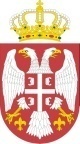 Установа за одрасле и старије"Гвозден Јованчићевић"Фах: 012/337-499Интернет страница: www.velikipopovac.org.rsВелики ПоповацКОНКУРСНA ДОКУМЕНТАЦИЈAЈАВНА НАБАВКА- ДОБРАНАБАВКА ХРАНЕ И НАМИРНИЦА ЗА ИСХРАНУ КОРИСНИКА УСТАНОВЕ ЗА 2019 годинуОТВОРЕНИ ПОСТУПАКЈН.БР.4/19Велики Поповац,март  2019. годинеНа основу чл. 39. и 61. Закона о јавним набавкама („Сл. гласник РС” бр. 124/2012,14/15 и 68/15 у даљем тексту: Закон), и члана 6. Правилника о обавезним елементима конкурсне документације у поступцима јавних набавки и начину доказивања испуњености услова („Сл. гласник РС” бр. 86/15), Одлуке о покретању поступка јавне набавке мале вредности  број: 354 од 26 .03.2019.год. и Решења о образовању комисије за јавну набавку бр:  354 /1 од  26 .03.2019.године  припремљена је:КОНКУРСНА ДОКУМЕНТАЦИЈАУ ОТВОРЕНОМ ПОСТУПКУ ЗА ЈАВНУ НАБАВКУ- ДОБАРАНАБАВКА ХРАНЕ И НАМИРНИЦА ЗА ИСХРАНУ КОРИСНИКА УСТАНОВЕ ЗА 2019 ГОДИНУ ЈН бр.4/19Конкурсна документација садржи  76 странa:  Отворени поступак за јавну набавку добара – Набавка хране и намирница за исхрану                                                                                                                                                      корисника Установе                                                                           ЈН.БР. 4/19I  ОПШТИ ПОДАЦИ О ЈАВНОЈ НАБАВЦИ1.Подаци о наручиоцуНаручилац: Установа за одрасле и старије „ Гвозден Јованчићевић“ Адреса:12310  Велики Поповац,  Петровац на Млави Интернет страница www.velikipopovac.org.rs,  2. Врста поступка јавне набавкеПредметна јавна набавка се спроводи у отвореном поступку, у складу са Законом и подзаконским актима којима се уређују јавне набавке.3. Предмет јавне набавкеПредмет јавне набавке бр.4/18 је набавка добара – ( Набавка хране и намирница за исхрану корисника Установе ). Предмет јавне набавке је обликован у седам  партија: - Партија бр. 1 -   Набавка хлеба – Орн: 15811100 - Партија бр .2 -   Набавка бурека и пецива- Орн : 15812100, 15612500 - Партија бр. 3 -   Прехрамбена колонијална роба – Орн : 15800000-  Партија бр. 4 – Месо и сувомеснати производи – Орн : 15100000, 15131700 - Партија бр. 5 -   Млеко и млечни производи – Орн: 15511000, 15551000 - Партија бр .6 –  Свеже и конзервирано поврће - Орн : 03221000, 15331460 - Партија бр .7 --  Набавка воћа – Орн: 03222110, 032220004. Контакт (лице или служба) Лице (или служба) за контакт: Драгана Поповић 062/766-197Е – mail адреса : vpopovacsu@verat.net , факс 012/337-499 , тел. 012/337-225 5. Рокови: Рок за подношење понуда је до 30.04.2019. године до 10.00 часоваЈавно отварање понуда је 30.04.2019. године у 10.15 часова6.    Конкурсну документацију саставила комисија у саставу: Драгана Поповић , Зоран Новаковић, Александра Стевић, Саша Јовић, Љиљана Миливојевић, Мирела СтевићОтворени поступак за јавну набавку добара – Набавка хране и намирница за исхранукорисника УстановеЈН.БР. 4/19II  ВРСТА, ТЕХНИЧКЕ КАРАКТЕРИСТИКЕ, КВАЛИТЕТ, КОЛИЧИНА И ОПИС ДОБАРА, РАДОВА ИЛИ УСЛУГА, НАЧИН СПРОВОЂЕЊА КОНТРОЛЕ И ОБЕЗБЕЂИВАЊА ГАРАНЦИЈЕ КВАЛИТЕТА, РОК ИЗВРШЕЊА ИЛИ ИСПОРУКЕ ДОБАРА, ЕВЕНТУАЛНЕ ДОДАТНЕ УСЛУГЕ И СЛ.Квалитет – Карактеристике, техничке спецификације и квалитет понуђених добара, која се испоручују, морају у свему одговарати назначеним карактеристикама, квалитету у складу са обавезујућим стандардима,као и прописима за ту врсту робе и производа. Такође морају имати и потврде о исправности, као и рок важења и трајности.Испорука предметних добара – је франко магацин  Установе за одрасле и старије „ Гвозден Јованчићевић“ Велики Поповац, као и према требовањима и захтевима Наручиоца. Сви производи морају бити транспортовани у чистим превозним средствимаНачин спровођења контроле и обезбеђивања гаранције квалитета – добра која су предмет ове набавке морају да садрже сав одговарајући квалитет и испуњавају све потребне услове и стандарде који су наведени у конкурсној документацији (понуда, модел уговора и др.). Такође добра која су предмет овог уговора морају бити упакована у оригиналној произвођачкој амбалажи која одговара технолошким захтевима за предметна добра и транспортована одговарајућим возилом. Уколико се прописима о здравственој исправности захтева посебно паковање, облик декларације или прилагање потврда о контроли добара која се стављају у промет, сва испоручена добра морају задовољавати те услове.Динамика испоруке – је одређена у конкурсној документацији. Понуђач је дужан да прихвати динамику вршења испоруке одређену конкурсном документацијом. Такође,Наручилац има право да благовремено промени динамику  вршења испоруке.                         III ТЕХНИЧКА ДОКУМЕНТАЦИЈА И ПЛАНОВИЈавна набавка добара -намењена је за потребе корисника  Установе у Великом Поповцу и мора задовољити све потребне услове, стандарде , потребан квалитет као и динамику испоруке  у складу са усвојеном понудом и конкурсном документацијом.  Отворени поступак за јавну набавку добара – Набавка хране и намирница за исхрану                                                                                                                                                      корисника Установе                                                                           ЈН.БР. 4/19IV  УСЛОВИ ЗА УЧЕШЋЕ У ПОСТУПКУ ЈАВНЕ НАБАВКЕ ИЗ ЧЛ. 75. И 76. ЗАКОНА И УПУТСТВО КАКО СЕ ДОКАЗУЈЕ ИСПУЊЕНОСТ ТИХ УСЛОВАУСЛОВИ ЗА УЧЕШЋЕ У ПОСТУПКУ ЈАВНЕ НАБАВКЕ ИЗ ЧЛ. 75. ЗАКОНАОбавезни услови за учешће у поступку јавне набавке одређени су чланом 75. став 1. Закона и у складу са наведеним чланом понуђач мора доказивати:Право на учешће у поступку предметне јавне набавке има понуђач који испуњава обавезне услове за учешће у поступку јавне набавке дефинисане чл. 75. Закона, и то:Да је регистрован код надлежног органа, односно уписан у одговарајући регистар (чл. 75. ст. 1. тач. 1) Закона);Да он и његов законски заступник није осуђиван за неко од кривичних дела као члан организоване криминалне групе, да није осуђиван за кривична дела против привреде, кривична дела против животне средине, кривично дело примања или давања мита, кривично дело преваре (чл. 75. ст. 1. тач. 2) Закона);Да је измирио доспеле порезе, доприносе и друге јавне дажбине у складу са прописима Републике Србије или стране државе када има седиште на њеној територији (чл. 75. ст. 1. тач. 4) Закона);Понуђач је дужан да при састављању понуде изричито наведе да је поштовао обавезе које произлазе из важећих прописа о заштити на раду, запошљавању и условима рада, заштити животне средине, као и да нема забрану обављања делатности која је на снази у време подношења понуде. (чл. 75. ст. 2. Закона).Да понуђач има важећу дозволу надлежног органа за обављање делатности која је предмет јавне набавке, ако је таква дозвола предвиђена посебним прописом (чл. 75. ст. 1. тач. 5) Закона): Дозвола за партију брoj 3 и брoj 4 - Понуђач-произвођач доставља Решење Министарства пољопривреде и заштите животне средине - Управе за ветерину, да објекат за производњу и скадиштење испуњава одредбе важећих Закона о ветеринарству и закона о безбедности хране.Понуђачи ( који нису произвођачи) – достављају Решење Министарства пољопривреде и заштите животне средине- управе за ветерину за објекат за скадиштење хране животињског порекла у складу са одредбама важећих Закона о ветеринарству и Закона  о безбедности хране и Уговор са произвођачем. Дозвола мора бити важећа.Понуђач који учествује у поступку предметне јавне набавке, мора испунити додатне услове за учешће у поступку јавне набавке,  дефинисане чл. 76. Закона, и то: Важи за партијu  број 1:  -Да  понуђач поседује сертификат HACCP и уколико понуђач није и произвођач предмета јавне набавке   потребно је да у понуди поред свог сертификата  достави тражени сертификат HACCP који гласи на име произвођача са којим има склопљен уговор о пословно техничкој сарадњи или купопродаји за 2019.годину, а од којег би вршио испоруку предмета јавне набавке Установи Велики Поповац;- Да понуђач испоруку добара ( робе ) врши у временском периоду од 05.00 h до 07.00 h сваког дана у месецу.-  Да понуђач  поседује једно доставно возило ;Важи за партијu  број 2 :-Да  понуђач поседује сертификат HACCP и уколико понуђач није и произвођач предмета јавне набавке   потребно је да у понуди поред свог сертификата  достави тражени сертификат HACCP који гласи на име произвођача са којим има склопљен уговор о пословно техничкој сарадњи или купопродаји за 2019.годину, а од којег би вршио испоруку предмета јавне набавке Установи Велики Поповац;- Да понуђач испоруку добара ( робе ) врши у временском периоду од 05.00 h до 07.00 h, четири до шест пута у месецу.-  Да понуђач испоручену робу достави у топлом или млаком стању.-  Да понуђач  поседује једно доставно возило ;Важи за партију број 3 :Да је понуђач увео и да примењује:Систем управљања квалитетом и концепт за примену HACCP принципа у свим фазама производње, прераде и промета хране, осим на нивоу примарне производње, у сваком објекту под својом контролом, у складу са принципима добре произвођачке и хигијенске праксе и анализе опасности и критичних контролних тачакаISO 9001- систем менаџмента квалитета који је свеобухватно прихватљив за све организације и производе и дефинише све улазне и излазне  елементе и тиме испоручује квалитетан производ.ISO 14001 – систем менаџмента заштите животне средине као последица повећања бриге о животној средини због чега је уведено и посебно Министарство у оквиру Владе Србије.OHASAS – систем менаџмента заштите здравља и безбедности на раду који представља неопходност јер без ефикасне заштите здравља на раду и безбедности запослених немогуће је обезбедити безбедне услове за рад.ISO 22000 – који дефинише захтеве за стручност хране, систем управљања, где се обезбеђује и осигурава да је храна безбедна у сваком тренутку за људску исхрану. Да понуђач испоруку добара ( робе ) врши у временском периоду од 05.00 h до 07.00 h, четири до шест пута у месецу.Да понуђач  поседује једно доставно возило.Важи за партију  број 4 :Да је понуђач увео и да примењује:Систем управљања квалитетом и концепт за примену HACCP принципа у свим фазама производње, прераде и промета хране, осим на нивоу примарне производње, у сваком објекту под својом контролом, у складу са принципима добре произвођачке и хигијенске праксе и анализе опасности и критичних контролних тачакаISO 9001- систем менаџмента квалитета који је свеобухватно прихватљив за све организације и производе и дефинише све улазне и излазне  елементе и тиме испоручује квалитетан производ.ISO 14001 – систем менаџмента заштите животне средине као последица повећања бриге о животној средини због чега је уведено и посебно Министарство у оквиру Владе Србије.OHASAS – систем менаџмента заштите здравља и безбедности на раду који представља неопходност јер без ефикасне заштите здравља на раду и безбедности запослених немогуће је обезбедити безбедне услове за рад.ISO 22000 – који дефинише захтеве за стручност хране, систем управљања, где се обезбеђује и осигурава да је храна безбедна у сваком тренутку за људску исхрану. Да понуђач испоруку добара ( робе ) врши у временском периоду од 05.00 h до 07.00 h, четири до шест пута у месецу.Да понуђач  поседује једно доставно возило.Важи за партијu  број 5:-Да  понуђач поседује сертификат HACCP и уколико понуђач није и произвођач предмета јавне набавке   потребно је да у понуди поред свог сертификата  достави тражени сертификат HACCP који гласи на име произвођача са којим има склопљен уговор о пословно техничкој сарадњи или купопродаји за 2019.годину, а од којег би вршио испоруку предмета јавне набавке Установи Велики Поповац;- Да понуђач испоруку добара ( робе ) врши у временском периоду од 05.00 h до 07.00 h четири дана у недељи ( на основу потреба купца).-  Да понуђач достави на коришћење два дубећа фрижидера за складиштење робе.-  Да понуђач  поседује једно доставно возило ;Важи за партију број 6 :- Да понуђач испоруку добара ( робе ) врши у временском периоду од 05.00 h до 07.00 h сваког радног дана у месецу ( понедељак- петак )-  Да понуђач достави на коришћење две расхладне витрине за складиштење робе.-  Да понуђач  поседује једно доставно возило ;Важи за партију број 7:- Да понуђач испоруку добара ( робе ) врши у временском периоду од 05.00 h до 07.00 h сваког радног дана у месецу ( понедељак- петак )-  Да понуђач достави на коришћење две расхладне витрине за складиштење робе.-  Да понуђач  поседује једно доставно возило ;          1.3.Уколико понуђач подноси понуду са подизвођачем, у складу са чланом 80. Закона, подизвођач мора да испуњава обавезне услове из члана 75. став 1. тач. 1) до 4) Закона и услов из члана 75. став 1. тачка 5) Закона, за део набавке који ће понуђач извршити преко подизвођача.         1.4.Уколико понуду подноси група понуђача, сваки понуђач из групе понуђача, мора да испуни обавезне услове из члана 75. став 1. тач. 1) до 4) Закона, а додатне услове испуњавају заједно.Услов из члана 75. став 1. тач. 5) Закона, дужан је да испуни понуђач из  групе понуђача којем је поверено извршење дела набавке за који је неопходна испуњеност тог услова.УПУТСТВО КАКО СЕ ДОКАЗУЈЕ ИСПУЊЕНОСТ УСЛОВАИспуњеност обавезних услова за учешће у поступку предметне јавне набавке, понуђач доказује достављањем следећих доказа:Услов из чл. 75. ст. 1. тач. 1) Закона - Доказ::Правна лица: Извод из регистра Агенције за привредне регистре, односно извод из регистра надлежног привредног суда; Предузетници: Извод из регистра Агенције за привредне регистре, односно извод из одговарајућег регистра.Услов из чл. 75. ст. 1. тач. 2) Закона - Доказ: Правна лица: 1) Извод из казнене евиденције, односно уверењe основног суда на чијем подручју се налази седиште домаћег правног лица, односно седиште представништва или огранка страног правног лица, којим се потврђује да правно лице није осуђивано за кривична дела против привреде, кривична дела против животне средине, кривично дело примања или давања мита, кривично дело преваре. Напомена: Уколико уверење Основног суда не обухвата податке из казнене евиденције за кривична дела која су у надлежности редовног кривичног одељења Вишег суда, потребно је поред уверења Основног суда доставити И УВЕРЕЊЕ ВИШЕГ СУДА на чијем подручју је седиште домаћег правног лица, односно седиште представништва или огранка страног правног лица, којом се потврђује да правно лице није осуђивано за кривична дела против привреде и кривично дело примања мита; 2) Извод из казнене евиденције Посебног одељења за организовани криминал Вишег суда у Београду, којим се потврђује да правно лице није осуђивано за неко од кривичних дела организованог криминала; 3) Извод из казнене евиденције, односно уверење надлежне полицијске управе МУП-а, којим се потврђује да законски заступник понуђача није осуђиван за кривична дела против привреде, кривична дела против животне средине, кривично дело примања или давања мита, кривично дело преваре и неко од кривичних дела организованог криминала (захтев се може поднети према месту рођења или према месту пребивалишта законског заступника). Уколико понуђач има више законских заступника дужан је да достави доказ за сваког од њих. Предузетници и физичка лица: Извод из казнене евиденције, односно уверење надлежне полицијске управе МУП-а, којим се потврђује да није осуђиван за неко од кривичних дела као члан организоване криминалне групе, да није осуђиван за кривична дела против привреде, кривична дела против животне средине, кривично дело примања или давања мита, кривично дело преваре (захтев се може поднети према месту рођења или према месту пребивалишта).Докази не могу бити старији од два месеца пре отварања понуда.Услов из чл. 75. ст. 1. тач. 4) Закона - Доказ: Уверење Пореске управе Министарства финансија да је измирио доспеле порезе и доприносе и уверење надлежне управе локалне самоуправе да је измирио обавезе по основу изворних локалних јавних прихода или потврду надлежног органа да се понуђач налази у поступку приватизације. Докази не могу бити старији од два месеца пре отварања понуда.Услов из члана чл. 75. ст. 2.  - Понуђач је дужан да при састављању понуде изричито наведе да је поштовао обавезе које произилазе из важећих прописа о заштити на раду, запошљавању и условима рада, заштити животне средине, као и да нема забрану обављања делатности која је на снази у време подношења понуде. Доказ: Потписан и оверен Oбразац изјаве ( Образац 5 у конкурсној документацији). Изјава мора да буде потписана од стране овлашћеног лица понуђача и оверена печатом. Уколико понуду подноси група понуђача, Изјава мора бити потписана од стране овлашћеног лица сваког понуђача из групе понуђача и оверена печатом. Услов из чл. 75. ст. 1. тач. 5) Закона – Доказ: Дозвола за партију бр. 3 и бр. 4 - Понуђач-произвођач доставља Решење Министарства пољопривреде и заштите животне средине - Управе за ветерину, да објекат за производњу и скадиштење испуњава одредбе важећих Закона о ветеринарству и закона о безбедности хране.Понуђачи ( који нису произвођачи) – достављају Решење Министарства пољопривреде и заштите животне средине- управе за ветерину за објекат за скадиштење хране животињског порекла у складу са одредбама важећих Закона о ветеринарству и Закона  о безбедности хране и уговор са произвођачем. Дозвола мора бити важећа.Испуњеност додатних услова за учешће у поступку предметне јавне набавке, понуђач доказује достављањем следећих доказа:Важи за партијu  број 1:  -Да  понуђач поседује сертификат HACCP и уколико понуђач није и произвођач предмета јавне набавке   потребно је да у понуди поред свог сертификата  достави тражени сертификат HACCP који гласи на име произвођача са којим има склопљен уговор о пословно техничкој сарадњи или купопродаји за 2019.годину, а од којег би вршио испоруку предмета јавне набавке Установи Велики Поповац;- Да понуђач испоруку добара ( робе ) врши у временском периоду од 05.00 h до 07.00 h сваког дана у месецу.-  Да понуђач  поседује једно доставно возило ;Доказ : достављање одговарајућег сертификата ( фотокопија) и очитане саобраћајне дозволе ( фотокопија )Важи за партијu  број 2 :-Да  понуђач поседује сертификат HACCP и уколико понуђач није и произвођач предмета јавне набавке   потребно је да у понуди поред свог сертификата  достави тражени сертификат HACCP који гласи на име произвођача са којим има склопљен уговор о пословно техничкој сарадњи или купопродаји за 2019.годину, а од којег би вршио испоруку предмета јавне набавке Установи Велики Поповац;- Да понуђач испоруку добара ( робе ) врши у временском периоду од 05.00 h до 07.00 h, четири до шест пута у месецу.-  Да понуђач испоручену робу достави у топлом или млаком стању.-  Да понуђач  поседује једно доставно возило ;Доказ : достављање одговарајућег сертификата (фотокопија) и очитане саобраћајне дозволе ( фотокопија )Важи за партију број 3 :Да је понуђач увео и да примењује:Систем управљања квалитетом и концепт за примену HACCP принципа у свим фазама производње, прераде и промета хране, осим на нивоу примарне производње, у сваком објекту под својом контролом, у складу са принципима добре произвођачке и хигијенске праксе и анализе опасности и критичних контролних тачакаISO 9001- систем менаџмента квалитета који је свеобухватно прихватљив за све организације и производе и дефинише све улазне и излазне  елементе и тиме испоручује квалитетан производ.ISO 14001 – систем менаџмента заштите животне средине као последица повећања бриге о животној средини због чега је уведено и посебно Министарство у оквиру Владе Србије.OHASAS – систем менаџмента заштите здравља и безбедности на раду који представља неопходност јер без ефикасне заштите здравља на раду и безбедности запослених немогуће је обезбедити безбедне услове за рад.ISO 22000 – који дефинише захтеве за стручност хране, систем управљања, где се обезбеђује и осигурава да је храна безбедна у сваком тренутку за људску исхрану. Доказ: - Да је понуђач увео и да примењује стандарде ( системе) наведене под бројевима од 1 до 5 доказује се достављањем одговарајућег Сертификата ( фотокопија).-  Да понуђач  поседује једно доставно возило очитана саобраћајна дозвола ( фотокопије )Важи за партију број 4 :Да је понуђач увео и да примењује:Систем управљања квалитетом и концепт за примену HACCP принципа у свим фазама производње, прераде и промета хране, осим на нивоу примарне производње, у сваком објекту под својом контролом, у складу са принципима добре произвођачке и хигијенске праксе и анализе опасности и критичних контролних тачакаISO 9001- систем менаџмента квалитета који је свеобухватно прихватљив за све организације и производе и дефинише све улазне и излазне  елементе и тиме испоручује квалитетан производ.ISO 14001 – систем менаџмента заштите животне средине као последица повећања бриге о животној средини због чега је уведено и посебно Министарство у оквиру Владе Србије.OHASAS – систем менаџмента заштите здравља и безбедности на раду који представља неопходност јер без ефикасне заштите здравља на раду и безбедности запослених немогуће је обезбедити безбедне услове за рад.ISO 22000 – који дефинише захтеве за стручност хране, систем управљања, где се обезбеђује и осигурава да је храна безбедна у сваком тренутку за људску исхрану. Доказ: - Да је понуђач увео и да примењује стандарде ( системе) наведене под бројевима од 1 до 5 доказује се достављањем одговарајућег Сертификата ( фотокопија).-  Да понуђач  поседује једно доставно возило очитана саобраћајна дозвола ( фотокопије )Важи за партијu  број 5 :  -Да  понуђач поседује сертификат HACCP и уколико понуђач није и произвођач предмета јавне набавке   потребно је да у понуди поред свог сертификата  достави тражени сертификат HACCP који гласи на име произвођача са којим има склопљен уговор о пословно техничкој сарадњи или купопродаји за 2019.годину, а од којег би вршио испоруку предмета јавне набавке Установи Велики Поповац;- Да понуђач испоруку добара ( робе ) врши у временском периоду од 05.00 h до 07.00 h четири дана у недељи.- -  Да понуђач достави на коришћење два дубећа фрижидера за складиштење робе-  Да понуђач  поседује једно доставно возило ;Доказ : достављање одговарајућег сертификата ( фотокопија) и очитане саобраћајне дозволе ( фотокопија )Важи за партију број 6 :-Да понуђач испоруку добара ( робе ) врши у временском периоду од 05.00 h до 07.00 h сваког радног дана у месецу ( понедељак- петак )-  Да понуђач достави на коришћење две расхладне витрине за складиштење робе.- Доказ: Да понуђач  поседује једно доставно возило - очитана саобраћајна дозвола ( фотокопије ).Важи за партију број 7:-Да понуђач испоруку добара ( робе ) врши у временском периоду од 05.00 h до 07.00 h сваког радног дана у месецу ( понедељак- петак )-  Да понуђач достави на коришћење две расхладне витрине за складиштење робе.- Доказ: Да понуђач  поседује једно доставно возило - очитана саобраћајна дозвола ( фотокопије ).НАПОМЕНА : Због ограничених техничких капацитета ( магацинског и кухињског простора ) наручилац захтева да потенцијални понуђачи робу испоручују у временском периоду и траженим данима, како је наведено у додатним условима у тендерској документацији, као и да се испоштује тражено достављање фрижидера и витрина на коришћење, јер  би се тиме одржало и испунило нормално функционисање Установе и њених корисника.Уколико понуду подноси група понуђача понуђач је дужан да за  сваког члана групе достави наведене доказе да испуњава услове из члана 75. став 1. тач. 1) до 4) , а доказ из члана 75. став 1. тач. 5) Закона, дужан је да достави понуђач из групе понуђача којем је поверено извршење дела набавке за који је неопходна испуњеност тог услова.Додатне услове група понуђача испуњава заједно.Уколико понуђач подноси понуду са подизвођачем, понуђач је дужан да за подизвођача достави доказе да испуњава услове из члана 75. став 1. тач. 1) до 4) Закона.Наведене доказе о испуњености услова понуђач може доставити у виду неоверених копија, а наручилац може пре доношења одлуке о додели уговора да тражи од понуђача, чија је понуда на основу извештаја за јавну набавку оцењена као најповољнија, да достави на увид оригинал или оверену копију свих или појединих доказа.Ако понуђач у остављеном, примереном року који не може бити краћи од пет дана, не достави на увид оригинал или оверену копију тражених доказа, наручилац ће његову понуду одбити као неприхватљиву.Имајући у виду чињеницу да се од 01. септембра 2013.године примењује Правилник о садржини Регистра понуђача и документацији која се подноси уз пријаву за регистрацију понуђача ( „ Сл. Гласник РС “, бр.75/2013), лица која су уписана у Регистар понуђача нису дужна да приликом подношења понуде доказују испуњеност обавезних услова за учешће у поступку јавне набавке, прописане чланом 75. став 1.тач.1) до 4) Закона о јавним набавкама. Наручилац ће на интернет страници Агенције за привредне регистре да провери да ли је лице које поднесе понуду уписано у Регистар понуђача.Понуђач ће у својој понуди јасно навести да се налазе у регистру понуђача.Уколико је доказ о испуњености услова електронски документ, понуђач доставља копију електронског документа у писаном облику, у складу са законом којим се уређује електронски документ, осим уколико подноси електронску понуду када се доказ доставља у изворном електронском облику.Ако се у држави у којој понуђач има седиште не издају тражени докази, понуђач може, уместо доказа, приложити своју писану изјаву, дату под кривичном и материјалном одговорношћу оверену пред судским или управним органом, јавним бележником или другим надлежним органом те државе.Ако понуђач има седиште у другој држави, наручилац може да провери да ли су документи којима понуђач доказује испуњеност тражених услова издати од стране надлежних органа те државе.Понуђач је дужан да без одлагања писмено обавести наручиоца о било којој промени у вези са испуњеношћу услова из поступка јавне набавке, која наступи до доношења одлуке, односно закључења уговора, односно током важења уговора о јавној набавци и да је документује на прописани начин.Отворени поступак за јавну набавку добара – Набавка хране и намирница за исхрану                                                                                                                                                      корисника Установе                                                                           ЈН.БР. 4/19V  КРИТЕРИЈУМИ ЗА ДОДЕЛУ УГОВОРАЕЛЕМЕНТИ КРИТЕРИЈУМА НА ОСНОВУ КОЈИХ ЋЕ НАРУЧИЛАЦ ИЗВРШИТИ ДОДЕЛУ УГОВОРА Избор најповољније понуде ће се извршити применом критеријума „Економски најповољнија понуда“Најнижа понуђена цена .................. 70 пондераРок плаћања...................................... 20 пондераРок испоруке..................................... 10 пондераРачунање пондера ће се извршити на основу формуле: Најнижа понуђена цена, подељена са сваком другом ценом, пута 70 пондера ( нпр. 1000 дин.(-најнижа цена) : 1300дин.(-нека друга цена) = 0.76 x 70 пондера =  пондера ( најнижа понуђена цена садржи 60 пондера )).Исти принцип рачунања је и за рок плаћања и за рок испоруке.ЕЛЕМЕНТИ ЗА СКЛАПАЊЕ УГОВОРА Најнижа понуђена ценаРок плаћањаРок испорукеМаксимални рок плаћања не може бити већи од 45 дана ( важи за свих 7 партија )     Отворени поступак за јавну набавку добара – Набавка хране и намирница за исхрану                                                                                                                                                   корисника Установе                                                                            ЈН.БР.4/19         VI ОБРАСЦИ КОЈИ ЧИНЕ САСТАВНИ ДЕО ПОНУДЕ1) Образац понуде (Образац 1);2) Образац структуре понуђене цене, са упутством како да се попуни (Образац 2);3) Образац трошкова припреме понуде (Образац 3);4) Образац изјаве о независној понуди (Образац 4);5) Образац изјаве понуђача о испуњености услова за учешће у поступку јавне набавке - чл. 75. и 76. ЗЈН, наведених овом конкурсном документацијом (Образац 5);6) Образац изјаве подизвођача о испуњености услова за учешће у поступку јавне набавке –чл.75.ЗЈН, наведених овом конкурсном документацијом (образац 6).     Отворени поступак за јавну набавку добара – Набавка хране и намирница за исхрану                                                                                                                                                   корисника Установе                                                                            ЈН.БР.4/19     ОБРАЗАЦ  1-ОБРАЗАЦ  ПОНУДЕПонуда број ________,од______2019.год., за јавну набавку добара– НАБАВКА ХРАНЕ И НАМИРНИЦА ЗА ИСХРАНУ КОРИСНИКА УСТАНОВЕ - ЈН број 4/19, за потребе Установе за одрасле и старије „ Гвозден Јованчићевић“ Велики Поповац. Партија бр.____________( навести број партије )1)ОПШТИ ПОДАЦИ О ПОНУЂАЧУ2) ПОНУДУ ПОДНОСИ: Напомена: заокружити начин подношења понуде и уписати податке о подизвођачу, уколико се понуда подноси са подизвођачем, односно податке о свим учесницима заједничке понуде, уколико понуду подноси група понуђача.3) ПОДАЦИ О ПОДИЗВОЂАЧУ Напомена: Табелу „Подаци о подизвођачу“ попуњавају само они понуђачи који подносе  понуду са подизвођачем, а уколико има већи број подизвођача од места предвиђених у табели, потребно је да се наведени образац копира у довољном броју примерака, да се попуни и достави за сваког подизвођача.4) ПОДАЦИ О УЧЕСНИКУ  У ЗАЈЕДНИЧКОЈ ПОНУДИНапомена: Табелу „Подаци о учеснику у заједничкој понуди“ попуњавају само они понуђачи који подносе заједничку понуду, а уколико има већи број учесника у заједничкој понуди од места предвиђених у табели, потребно је да се наведени образац копира у довољном броју примерака, да се попуни и достави за сваког понуђача који је учесник у заједничкој понуди.5) ОПИС ПРЕДМЕТА НАБАВКЕ .................................................................................................. [навести предмет јавне набавке и број партије]   Датум 					              Понуђач     М.П. _____________________________			________________________________Напомене: Образац понуде понуђач мора да попуни, овери печатом и потпише, чиме потврђује да су тачни подаци који су у обрасцу понуде наведени. Уколико понуђачи подносе заједничку понуду, група понуђача може да се определи да образац понуде потписују и печатом оверавају сви понуђачи из групе понуђача или група понуђача може да одреди једног понуђача из групе који ће попунити, потписати и печатом оверити образац понуде.Уколико је предмет јавне набавке обликован у више партија, понуђачи ће попуњавати образац понуде за сваку партију посебноПонуда бр. __________од ____________  Набавка хране и намирница за исхрану корисника Установе, ЈН.БР. 4/19( Партија број ___________), навести број партије и попунити понуду за наведену партију.	ПОНУДА		Рок плаћања _______ дана по испостављању исправно попуњене фактуре из претходног месеца (Максимални рок плаћања не може бити већи од 45 дана )Рок важења понуде је ________ дана (минимум 30 дана).Рок испоруке је _________ дана.У поступку јавне набавке наступам: А) самостално Б) подносим заједничку понуду са следећим члановима групе:  ______________________________________________________ Ц) са подизвођачем:  _____________________________________________________ (заокружити начин на који се подноси понуда) Напомена: уколико понуду подноси група понуђача образац понуде попуњава, потписује и оверава печатом овлашћени представник групе понуђача, односно уколико нема овлашћеног представника сваки понуђач из Групе понуђача потписује и оверава печатом образац понуде.     Отворени поступак за јавну набавку добара – Набавка хране и намирница за исхрану                                                                                                                                                   корисника Установе                                                                            ЈН.БР.4/19          (ОБРАЗАЦ 2)ПАРТИЈА  БР.1 – Набавка хлеба за исхрану корисника УстановеОБРАЗАЦ СТРУКТУРЕ ЦЕНЕ СА УПУТСТВОМ КАКО ДА СЕ ПОПУНИУпутство за попуњавање обрасца структуре цене: Понуђач треба да попуни образац структуре цене на следећи начин:у колони 3. уписати колико износи јединична цена без ПДВ-а, за сваки тражени предмет јавне набавке;у колони 4. уписати колико износи јединична цена са ПДВ-ом, за сваки тражени предмет јавне набавке;у колони 5. уписати укупна цена без ПДВ-а за сваки тражени предмет јавне набавке и то тако што ће помножити јединичну цену без ПДВ-а (наведену у колони 3.) са траженим количинама (које су наведене у колони 2.); На крају уписати укупну цену предмета набавке без ПДВ-а.у колони 6. уписати колико износи укупна цена са ПДВ-ом за сваки тражени предмет јавне набавке и то тако што ће помножити јединичну цену са ПДВ-ом (наведену у колони 4.) са траженим количинама (које су наведене у колони 2.); На крају уписати укупну цену предмета набавке са ПДВ-ом.Отворени поступак за јавну набавку добара – Набавка хране и намирница за исхрану                                                                                                                                                   корисника Установе                                                                            ЈН.БР.4/19                                                                                                                                            (ОБРАЗАЦ 2)ПАРТИЈА  БР.2 - Набавка бурека и пецива за исхрану         корисника УстановеОБРАЗАЦ СТРУКТУРЕ ЦЕНЕ СА УПУТСТВОМ КАКО ДА СЕ ПОПУНИУпутство за попуњавање обрасца структуре цене:Понуђач треба да попуни образац структуре цене на следећи начин:у колони 3. уписати колико износи јединична цена без ПДВ-а, за сваки тражени предмет јавне набавке;у колони 4. уписати колико износи јединична цена са ПДВ-ом, за сваки тражени предмет јавне набавке;у колони 5. уписати укупна цена без ПДВ-а за сваки тражени предмет јавне набавке и то тако што ће помножити јединичну цену без ПДВ-а (наведену у колони 3.) са траженим количинама (које су наведене у колони 2.); На крају уписати укупну цену предмета набавке без ПДВ-а.у колони 6. уписати колико износи укупна цена са ПДВ-ом за сваки тражени предмет јавне набавке и то тако што ће помножити јединичну цену са ПДВ-ом (наведену у колони 4.) са траженим количинама (које су наведене у колони 2.); На крају уписати укупну цену предмета набавке са ПДВ-ом.Отворени поступак за јавну набавку добара – Набавка хране и намирница за исхрану                                                                                                                                                   корисника Установе                                                                               ЈН.БР.4/19          (ОБРАЗАЦ 2)ПАРТИЈА  БР.3. – Набавка прехрамбене-колонијалне робе за исхрану корисника УстaновеОБРАЗАЦ СТРУКТУРЕ ЦЕНЕ СА УПУТСТВОМ КАКО ДА СЕ ПОПУНИУпутство за попуњавање обрасца структуре цене: Понуђач треба да попуни образац структуре цене на следећи начин:у колони 3. уписати колико износи јединична цена без ПДВ-а, за сваки тражени предмет јавне набавке;у колони 4. уписати колико износи јединична цена са ПДВ-ом, за сваки тражени предмет јавне набавке;у колони 5. уписати укупна цена без ПДВ-а за сваки тражени предмет јавне набавке и то тако што ће помножити јединичну цену без ПДВ-а (наведену у колони 3.) са траженим количинама (које су наведене у колони 2.); На крају уписати укупну цену предмета набавке без ПДВ-а.у колони 6. уписати колико износи укупна цена са ПДВ-ом за сваки тражени предмет јавне набавке и то тако што ће помножити јединичну цену са ПДВ-ом (наведену у колони 4.) са траженим количинама (које су наведене у колони 2.); На крају уписати укупну цену предмета набавке са ПДВ-ом.Отворени поступак за јавну набавку добара – Набавка хране и намирница за исхрану                                                                                                                                                   корисника Установе                                                                            ЈН.БР.4/19          (ОБРАЗАЦ 2)ПАРТИЈА  БР.4. – Набавка меса и сувомеснатих производаОБРАЗАЦ СТРУКТУРЕ ЦЕНЕ СА УПУТСТВОМ КАКО ДА СЕ ПОПУНИУпутство за попуњавање обрасца структуре цене: Понуђач треба да попуни образац структуре цене на следећи начин:у колони 3. уписати колико износи јединична цена без ПДВ-а, за сваки тражени предмет јавне набавке;у колони 4. уписати колико износи јединична цена са ПДВ-ом, за сваки тражени предмет јавне набавке;у колони 5. уписати укупна цена без ПДВ-а за сваки тражени предмет јавне набавке и то тако што ће помножити јединичну цену без ПДВ-а (наведену у колони 3.) са траженим количинама (које су наведене у колони 2.); На крају уписати укупну цену предмета набавке без ПДВ-а.у колони 6. уписати колико износи укупна цена са ПДВ-ом за сваки тражени предмет јавне набавке и то тако што ће помножити јединичну цену са ПДВ-ом (наведену у колони 4.) са траженим количинама (које су наведене у колони 2.); На крају уписати укупну цену предмета набавке са ПДВ-ом.Отворени поступак за јавну набавку добара – Набавка хране и намирница за исхрану                                                                                                                                                   корисника Установе                                                                            ЈН.БР.4/19    (ОБРАЗАЦ 2)ПАРТИЈА  БР.5. – Набавка млека и млечних  производа за исхрану корисника УстановеОБРАЗАЦ СТРУКТУРЕ ЦЕНЕ СА УПУТСТВОМ КАКО ДА СЕ ПОПУНИУпутство за попуњавање обрасца структуре цене: Понуђач треба да попуни образац структуре цене на следећи начин:у колони 3. уписати колико износи јединична цена без ПДВ-а, за сваки тражени предмет јавне набавке;у колони 4. уписати колико износи јединична цена са ПДВ-ом, за сваки тражени предмет јавне набавке;у колони 5. уписати укупна цена без ПДВ-а за сваки тражени предмет јавне набавке и то тако што ће помножити јединичну цену без ПДВ-а (наведену у колони 3.) са траженим количинама (које су наведене у колони 2.); На крају уписати укупну цену предмета набавке без ПДВ-а.у колони 6. уписати колико износи укупна цена са ПДВ-ом за сваки тражени предмет јавне набавке и то тако што ће помножити јединичну цену са ПДВ-ом (наведену у колони 4.) са траженим количинама (које су наведене у колони 2.); На крају уписати укупну цену предмета набавке са ПДВ-ом.Отворени поступак за јавну набавку добара – Набавка хране и намирница за исхрану                                                                                                                                                   корисника Установе                                                                            ЈН.БР.4/19       (ОБРАЗАЦ 2)ПАРТИЈА  БР.6. – Набавка свежег и конзервираног поврћа за исхрану корисника УстановеОБРАЗАЦ СТРУКТУРЕ ЦЕНЕ СА УПУТСТВОМ КАКО ДА СЕ ПОПУНИУпутство за попуњавање обрасца структуре цене: Понуђач треба да попуни образац структуре цене на следећи начин:у колони 3. уписати колико износи јединична цена без ПДВ-а, за сваки тражени предмет јавне набавке;у колони 4. уписати колико износи јединична цена са ПДВ-ом, за сваки тражени предмет јавне набавке;у колони 5. уписати укупна цена без ПДВ-а за сваки тражени предмет јавне набавке и то тако што ће помножити јединичну цену без ПДВ-а (наведену у колони 3.) са траженим количинама (које су наведене у колони 2.); На крају уписати укупну цену предмета набавке без ПДВ-а.у колони 6. уписати колико износи укупна цена са ПДВ-ом за сваки тражени предмет јавне набавке и то тако што ће помножити јединичну цену са ПДВ-ом (наведену у колони 4.) са траженим количинама (које су наведене у колони 2.); На крају уписати укупну цену предмета набавке са ПДВ-ом.Отворени поступак за јавну набавку добара – Набавка хране и намирница за исхрану                                                                                                                                                   корисника УстановеЈН.БР.4/19(ОБРАЗАЦ 2)ПАРТИЈА  БР.7. – Набавка воћа за исхрану корисника УстaновеОБРАЗАЦ СТРУКТУРЕ ЦЕНЕ СА УПУТСТВОМ КАКО ДА СЕ ПОПУНИУпутство за попуњавање обрасца структуре цене: Понуђач треба да попуни образац структуре цене на следећи начин:у колони 3. уписати колико износи јединична цена без ПДВ-а, за сваки тражени предмет јавне набавке;у колони 4. уписати колико износи јединична цена са ПДВ-ом, за сваки тражени предмет јавне набавке;у колони 5. уписати укупна цена без ПДВ-а за сваки тражени предмет јавне набавке и то тако што ће помножити јединичну цену без ПДВ-а (наведену у колони 3.) са траженим количинама (које су наведене у колони 2.); На крају уписати укупну цену предмета набавке без ПДВ-а.у колони 6. уписати колико износи укупна цена са ПДВ-ом за сваки тражени предмет јавне набавке и то тако што ће помножити јединичну цену са ПДВ-ом (наведену у колони 4.) са траженим количинама (које су наведене у колони 2.); На крају уписати укупну цену предмета набавке са ПДВ-ом.Отворени поступак за јавну набавку добара – Набавка хране и намирница за исхрану                                                                                                                                                   корисника Установе                                                                            ЈН.БР.4/19                                                                                                                                      (ОБРАЗАЦ 3)    ОБРАЗАЦ ТРОШКОВА ПРИПРЕМЕ ПОНУДЕУ складу са чланом 88. став 1. ЗЈН, понуђач ____________________ [навести назив понуђача], доставља укупан износ и структуру трошкова припремања понуде, како следи у табели:Трошкове припреме и подношења понуде сноси искључиво понуђач и не може тражити од наручиоца накнаду трошкова.Ако је поступак јавне набавке обустављен из разлога који су на страни наручиоца, наручилац је дужан да понуђачу надокнади трошкове израде узорка или модела, ако су израђени у складу са техничким спецификацијама наручиоца и трошкове прибављања средства обезбеђења, под условом да је понуђач тражио накнаду тих трошкова у својој понуди.Напомена: достављање овог обрасца није обавезно.Отворени поступак за јавну набавку добара – Набавка хране и намирница за исхрану                                                                                                                                                   корисника Установе                                                                            ЈН.БР.4/19        (ОБРАЗАЦ 4)ОБРАЗАЦ ИЗЈАВЕ О НЕЗАВИСНОЈ ПОНУДИУ складу са чланом 26. ЗЈН, ________________________________________,                                                                             (Назив понуђача)даје:                                  ИЗЈАВУ                         О НЕЗАВИСНОЈ ПОНУДИ			 Под пуном материјалном и кривичном одговорношћу потврђујем да сам понуду у поступку јавне набавке –Набавка хране и намирница за исхрану корисника Установе, ЈН.БР. 4/19, у Партији бр.____________ ( Навести партију), поднео независно, без договора са другим понуђачима или заинтересованим лицима.Напомена: у случају постојања основане сумње у истинитост изјаве о независној понуди, наручулац ће одмах обавестити организацију надлежну за заштиту конкуренције. Организација надлежна за заштиту конкуренције, може понуђачу, односно заинтересованом лицу изрећи меру забране учешћа у поступку јавне набавке ако утврди да је понуђач, односно заинтересовано лице повредило конкуренцију у поступку јавне набавке у смислу ЗЈН којим се уређује заштита конкуренције. Мера забране учешћа у поступку јавне набавке може трајати до две године. Повреда конкуренције представља негативну референцу, у смислу члана 82. став 1. тачка 2) ЗЈН.Уколико понуду подноси група понуђача, Изјава мора бити потписана од стране овлашћеног лица сваког понуђача из групе понуђача и оверена печатом.Отворени поступак за јавну набавку добара – Набавка хране и намирница за исхрану                                                                                                                                                   корисника Установе                                                                            ЈН.БР.4/19                                                                                                                                               (ОБРАЗАЦ  5)ОБРАЗАЦ ИЗЈАВЕ ПОНУЂАЧА  О ИСПУЊЕНОСТИ ОБАВЕЗНИХ И ДОДАТНИХ УСЛОВА ЗА УЧЕШЋЕ У ПОСТУПКУ ЈАВНЕ НАБАВКЕ -  ЧЛ. 75. И 76. ЗЈНПод пуном материјалном и кривичном одговорношћу, као заступник понуђача, дајем следећу                            		               И З Ј А В УПонуђач  _____________________________________________[навести назив понуђача] у поступку јавне набавке НАБАВКА ХРАНЕ И НАМИРНИЦА ЗА ИСХРАНУ КОРИСНИКА УСТАНОВЕ, број 4/19, Партија бр.___________, испуњава све услове из чл. 75. и 76. ЗЈН, односно услове дефинисане конкурсном документацијом за предметну јавну набавку, и то:Понуђач је регистрован код надлежног органа, односно уписан у одговарајући регистар (чл. 75. ст. 1. тач. 1) ЗЈН);Понуђач и његов законски заступник нису осуђивани за неко од кривичних дела као члан организоване криминалне групе, да нису осуђивани за кривична дела против привреде, кривична дела против животне средине, кривично дело примања или давања мита, кривично дело преваре (чл. 75. ст. 1. тач. 2) ЗЈН);Понуђач је измирио доспеле порезе, доприносе и друге јавне дажбине у складу са прописима Републике Србије (или стране државе када има седиште на њеној територији) (чл. 75. ст. 1. тач. 4) ЗЈН);Понуђач је поштовао обавезе које произлазе из важећих прописа о заштити на раду, запошљавању и условима рада, заштити животне средине и нема забрану обављања делатности која је на снази у време подношења понуде за предметну јавну набавку (чл. 75. ст. 2. ЗЈН);Понуђач испуњава додатне услове:........................................................................................................................................ навести све додатне услове дефинисане конкурсном документацијом].Место:_____________                                                                Понуђач:Датум:_____________                         М.П.                     _____________________                                                   Напомена: Уколико понуду подноси група понуђача, Изјава мора бити потписана од стране овлашћеног лица сваког понуђача из групе понуђача и оверена печатом, на који начин сваки понуђач из групе понуђача изјављује да испуњава обавезне услове из члана 75. став 1. тач. 1) до 4) ЗЈН, а да додатне услове испуњавају заједно.Отворени поступак за јавну набавку добара – Набавка хране и намирница за исхрану                                                                                                                                                   корисника Установе                                                                            ЈН.БР.4/19         (ОБРАЗАЦ 6)ОБРАЗАЦ ИЗЈАВЕ ПОДИЗВОЂАЧА  О ИСПУЊЕНОСТИ ОБАВЕЗНИХ УСЛОВА ЗА УЧЕШЋЕ У ПОСТУПКУ ЈАВНЕ НАБАВКЕ -  ЧЛ. 75. ЗЈН			Под пуном материјалном и кривичном одговорношћу, као заступник подизвођача, дајем следећу				                                                                       И З Ј А В УПодизвођач  _____________________________________________[навести назив подизвођача] у поступку јавне набавке НАБАВКА ХРАНЕ И НАМИРНИЦА ЗА ИСХРАНУ КОРИСНИКА, број 4/19, Партија бр. __________________, испуњава све услове из чл. 75. ЗЈН, односно услове дефинисане конкурсном документацијом за предметну јавну набавку, и то:Подизвођач је регистрован код надлежног органа, односно уписан у одговарајући регистар (чл. 75. ст. 1. тач. 1) ЗЈН);Подизвођач и његов законски заступник нису осуђивани за неко од кривичних дела као члан организоване криминалне групе, да нису осуђивани за кривична дела против привреде, кривична дела против животне средине, кривично дело примања или давања мита, кривично дело преваре (чл. 75. ст. 1. тач. 2) ЗЈН);Подизвођач је измирио доспеле порезе, доприносе и друге јавне дажбине у складу са прописима Републике Србије (или стране државе када има седиште на њеној територији) (чл. 75. ст. 1. тач. 4) ЗЈН);Подизвођач је поштовао обавезе које произлазе из важећих прописа о заштити на раду, запошљавању и условима рада, заштити животне средине и нема забрану обављања делатности која је на снази у време подношења понуде за предметну јавну набавку (чл. 75. ст. 2. ЗЈН).Место:_____________                                                                              Подизвођач:Датум:_____________                                М.П.                              _____________________                                                        Напомена: Уколико понуђач подноси понуду са подизвођачем, Изјава мора бити потписана од стране овлашћеног лица подизвођача и оверена печатом. Отворени поступак за јавну набавку добара – Набавка хране и намирница за исхрану                                                                                                                                                   корисника Установе                                                                            ЈН.БР.4/19        VII. - МОДЕЛИ УГОВОРАмоделУ Г О В О Ро набавци хлеба  Уговорне стране:1.Установа за одрасле и старије „Гвозден Јованчићевић“ Велики Поповац, пиб 101592013, матични број 07200129, шифра делатности 87,90, кога заступа в.д. директор Дејан Марковић (у даљем тексту: Купац), с једне стране2. ______________________________________________________________________    ______________________________________________________________________        ( у даљем тексту: Продавац), с друге стране.ПРЕДМЕТ УГОВОРА: Набавка ____________________________________за 2019.годинуЧлан 1.    Продавац продаје, а Купац купује ____________________________________ за потребе снабдевања Установе за одрасле и старије „Гвозден Јованчићевић“Велики Поповац, за 2019. год. у свему према понуди Продавца, приложене на јавни позив која чини саставни део Уговора.    Вредност робе из става 1. овог члана износи _______________ динара без обрачунатог  Пдв-а, односно ___________________ динара са обрачунатим Пдв-ом.  Члан 2.  На основу требовања купца, продавац испоручује робу купцу, у року од ___________ дана, од дана требовања, и испоручује се франко магацин купца.Трошкови превоза робе, падају на терет продавца, те их као посебан трошак не може зарачунавати купцу.Члан 3.    Испоручена роба мора задовољити све прописане услове квалитета и исправности производа и мора бити упакована у одговарајућу амбалажу, на начин како је то предвиђено Законом о здравственој исправности животних намирница и предмета опште употребе и одговарајућим правилницима који произилазе из наведеног закона.Сваку испоруку робе мора пратити потврда о здравственој исправности, као и друга одговарајућа прописана документација од стране овлашћених институција. Купац задржава право додатне провере квалитета и исправности производа из предмета Уговора код овлашћених институција, а о резултатима провере обавештава Продавца.Члан 4.    Продавац је обавезан да испоруку робе обавља на адресу Установа за одрасле и старије „Гвозден Јованчићевић“ Велики Поповац, 12300-Петровац на Млави.  Транспорт обезбеђује Продавац.Члан 5.    Продавац је у обавези да испоручи робу из члана 1. овог Уговора у свему према усвојеној понуди Продавца која чини саставни део Уговора.   Изузетно, ако Продавац није у могућности због поремећаја на тржишту да испоручује робу од стране произвођача наведеног у понуди из става 1. овог члана, у обавези је да Купца писмено обавести о томе  пре испоруке, са предлогом замене робе, исправом произвођача да предметна роба на основу лабораторијских испитивања одговара прописима о здравственој исправности и декларацијом.    Купац се обавезује да о својој одлуци по захтеву Продавца из става 2. овог члана, писмено обавести Продавца у року од 8 дана од дана пријема истог.Члан 6.    Испоручену робу квалитативно и квантитативно у име Купца преузима овлашћени радник.    Сви евентуални приговори на квалитет, количину и сл. одмах се констатују Записником о примопредаји, док се роба која не одговара уговореној не преузима.Члан 7.    Продавац је дужан да се строго придржава уговорених цена.    Уговорне стране су сагласне да уколико дође до увећања произвођачких цена, сировина или репроматеријала, продавац може највише до процента увећања тих цена, купцу поднети захтев за усаглашавањем уговорених цена.У наведеном случају,  продавац купцу доставља писмени захтев за усаглашавањем  уговорених цена.Усаглашавање цена ће се реализовати само уз сагласност купца.У случају умањења произвођачких цена, продавац је у обавези да поступи на исти начин као и приликом повећања цена. Усаглашавање цена се може спровести само за неиспоручену робу.Члан.8.Усаглашавање уговорених цена, из предходног члана, не сматра се изменом уговорених обавеза.Члан 9.    Купац се обавезује да ће испоручену робу платити у року од ______________ дана од дана пријема фактуре са пратећом документацијом на текући рачун Продавца број _____________________  код банке _________________________________________________.Члан 10. Уколико продавац није у могућности да испоштује уговорени квалитет, месечну количину и динамику испоруке, Купац може раскинути Уговор на штету продавца., отказни рок износи 30 дана и у случају да продавац не поштује своје преузете обавезе, купац може раскинути уговор под истим условима.                                                                                         Члан 11.Продавац, је сагласан да уколико у времену трајања уговорених односа, сва роба и артикли, не   буду испоручени у уговореним количинама из разлога што купац није имао потребе за целокупно уговореним количинама , продавац се одриче права за накнадом штете, због неиспоручених количина, у складу са датом понудом и овим уговором.                                                                              Члан 12.   За све што није регулисано овим Уговором примењује се Закон о облигационим односима.  Члан 13.    У случају спора уговорене стране прихватају надлежност Привредног суда у Пожаревцу.Члан 14.Уговор се закључује на одређено време на 12 месеци од дана потписивања.Члан 15.   Овај Уговор је сачињен у 4 /четири/ истоветних примерака, по 2 /два/ за сваку уговорну старну.   ЗА ПРОДАВЦА                                                                                                            ЗА КУПЦА_______________                                                                                                _________________                                                                               в.д директор Дејан МарковићмоделУ Г О В О Ро набавци бурека и пецива  Уговорне стране:1.Установа за одрасле и старије „Гвозден Јованчићевић“ Велики Поповац, пиб 101592013, матични број 07200129, шифра делатности 87,90, кога заступа в.д. директор Дејан Марковић (у даљем тексту: Купац), с једне стране2. ______________________________________________________________________    ______________________________________________________________________    ( у даљем тексту: Продавац), с друге стране.ПРЕДМЕТ УГОВОРА: Набавка ____________________________________за 2019.годинуЧлан 1. Продавац продаје, а Купац купује ____________________________________ за потребе снабдевања  Установе за одрасле и старије „Гвозден Јованчићевић“ Велики Поповац , за 2019. годину у свему према понуди Продавца, приложене на јавни позив која чини саставни део Уговора.Вредност робе из става 1. овог члана износи _______________ динара без обрачунатог  Пдв-а, односно ___________________ динара са обрачунатим Пдв-ом.  Члан 2.На основу требовања купца, продавац испоручује робу купцу, у року од ___________ дана, од дана требовања, и испоручује се франко магацин купца.Трошкови превоза робе, падају на терет продавца, те их као посебан трошак не може зарачунавати купцу.Члан 3.    Испоручена роба мора задовољити све прописане услове квалитета и исправности производа и мора бити упакована у одговарајућу амбалажу, на начин како је то предвиђено Законом о здравственој исправности животних намирница и предмета опште употребе и одговарајућим правилницима који произилазе из наведеног закона.    Сваку испоруку робе мора пратити потврда о здравственој исправности, као и друга одговарајућа прописана документација од стране овлашћених институција.    Купац задржава право додатне провере квалитета и исправности производа из предмета Уговора код овлашћених институција, а о резултатима провере обавештава Продавца.                                                                                        Члан 4.    Продавац је обавезан да испоруку робе обавља на адресу Установа за одрасле и старије „Гвозден Јованчићевић“ велики Поповац, 12300-Петровац на Млави. Транспорт обезбеђује Продавац.Члан 5.    Продавац је у обавези да испоручи робу из члана 1. овог Уговора у свему према усвојеној понуди Продавца која чини саставни део Уговора.   Изузетно, ако Продавац није у могућности због поремећаја на тржишту да испоручује робу од стране произвођача наведеног у понуди из става 1. овог члана, у обавези је да Купца писмено обавести о томе  пре испоруке, са предлогом замене робе, исправом произвођача да предметна роба на основу лабораторијских испитивања одговара прописима о здравственој исправности и декларацијом.    Купац се обавезује да о својој одлуци по захтеву Продавца из става 2. овог члана, писмено обавести Продавца у року од 8 дана од дана пријема истог.Члан 6.    Испоручену робу квалитативно и квантитативно у име Купца преузима овлашћени радник.Сви евентуални приговори на квалитет, количину и сл. одмах се констатују Записником о примопредаји, док се роба која не одговара уговореној не преузима.Члан 7. Продавац је дужан да се строго придржава уговорених цена. Уговорне стране су сагласне да уколико дође до увећања произвођачких цена, сировина или репроматеријала, продавац може највише до процента увећања тих цена, купцу поднети захтев за усаглашавањем уговорених цена.У наведеном случају,  продавац купцу доставља писмени захтев за усаглашавањем  уговорених цена.Усаглашавање цена ће се реализовати само уз сагласност купца. У случају умањења произвођачких цена, продавац је у обавези да поступи на исти начин као и приликом повећања цена. Усаглашавање цена се може спровести само за неиспоручену робу.Члан.8.Усаглашавање уговорених цена, из предходног члана, не сматра се изменом уговорених обавеза.Члан 9.    Купац се обавезује да ће испоручену робу платити у року од ______________ дана од дана пријема фактуре са пратећом документацијом на текући рачун Продавца број ___________________________________код  банке ________________________________ .Члан 10. Уколико продавац није у могућности да испоштује уговорени квалитет, месечну количину и динамику испоруке, Купац може раскинути Уговор на штету продавца., отказни рок износи 30 дана и у случају да продавац не поштује своје преузете обавезе, купац може раскинути уговор под истим условима.Чл.11.Продавац, је сагласан да уколико у времену трајања уговорених односа, сва роба и артикли, не буду испоручени у уговореним количинама из разлога што купац није имао потребе за целокупно уговореним количинама, продавац се одриче права, за накнадом штете, због неиспоручених количина, у складу са датом понудом и овим уговором.Члан 12.   За све што није регулисано овим Уговором примењује се Закон о облигационим односима.  Члан 13.    У случају спора уговорене стране прихватају надлежност Привредног суда у Пожаревцу.Члан 14.Уговор се закључује на одређено време на 12 месеци од дана потписивања.Члан 15.   Овај Уговор је сачињен у 4 /четири/ истоветних примерака, по 2 /два/ за сваку уговорну старну.  ЗА ПРОДАВЦА                                                                                                                         ЗА КУПЦА_______________                                                                                                          __________________                                                                                                                                 в.д. директор  Дејан МарковићмоделУ Г О В О Ро набавци прехрамбене(колонијалне робе)Уговорне стране:1.Установа за одрасле и старије „Гвозден Јованчићевић“ Велики Поповац, пиб 101592013, матични број 07200129, шифра делатности 87,90, кога заступа  в.д. директор Дејан Марковић (у даљем тексту: Купац), с једне стране2. ______________________________________________________________________    ______________________________________________________________________        ( у даљем тексту: Продавац), с друге стране.ПРЕДМЕТ УГОВОРА: Набавка ____________________________________за 2019.годину.Члан 1. Продавац продаје, а Купац купује ____________________________________ за потребе снабдевања Установе за одрасле и старије „Гвозден Јованчићевић“Велики Поповац, за 2019. год. у свему према понуди Продавца, приложене на јавни позив која чини саставни део Уговора. Вредност робе из става 1. овог члана износи _______________ динара без обрачунатог  Пдв-а, односно ___________________ динара са обрачунатим Пдв-ом.  Члан 2. На основу требовања купца, продавац испоручује робу купцу, у року од ___________ дана, од дана требовања, и испоручује се франко магацин купца. Трошкови превоза робе, падају на терет продавца, те их као посебан трошак не може зарачунавати купцу.Члан 3. Испоручена роба мора задовољити све прописане услове квалитета и исправности производа и мора бити упакована у одговарајућу амбалажу, на начин како је то предвиђено Законом о здравственој исправности животних намирница и предмета опште употребе и одговарајућим правилницима који произилазе из наведеног закона. Сваку испоруку робе мора пратити потврда о здравственој исправности, као и друга одговарајућа прописана документација од стране овлашћених институција. Купац задржава право додатне провере квалитета и исправности производа из предмета Уговора код овлашћених институција, а о резултатима провере обавештава Продавца.Члан 4.  Продавац је обавезан да испоруку робе обавља на адресу Установа за одрасле и старије „Гвозден Јованчићевић“ велики Поповац, 12300-Петровац на Млави.Транспорт обезбеђује Продавац.Члан 5. Продавац је у обавези да испоручи робу из члана 1. овог Уговора у свему према усвојеној понуди Продавца која чини саставни део Уговора. Изузетно, ако Продавац није у могућности због поремећаја на тржишту да испоручује робу од стране произвођача наведеног у понуди из става 1. овог члана, у обавези је да Купца писмено обавести о томе  пре испоруке, са предлогом замене робе, исправом произвођача да предметна роба на основу лабораторијских испитивања одговара прописима о здравственој исправности и декларацијом.  Купац се обавезује да о својој одлуци по захтеву Продавца из става 2. овог члана, писмено обавести Продавца у року од 8 дана од дана пријема истог.Члан 6. Испоручену робу квалитативно и квантитативно у име Купца преузима овлашћени радник. Сви евентуални приговори на квалитет, количину и сл. одмах се констатују Записником о примопредаји, док се роба која не одговара уговореној не преузима.Члан 7.Продавац је дужан да се строго придржава уговорених цена.Уговорне стране су сагласне да уколико дође до увећања произвођачких цена, сировина или репроматеријала, продавац може највише до процента увећања тих цена, купцу поднети захтев за усаглашавањем уговорених цена.У наведеном случају,  продавац купцу доставља писмени захтев за усаглашавањем  уговорених цена.Усаглашавање цена ће се реализовати само уз сагласност купца. У случају умањења произвођачких цена, продавац је у обавези да поступи на исти начин као и приликом повећања цена. Усаглашавање цена се може спровести само за неиспоручену робу.Члан.8.Усаглашавање уговорених цена, из предходног члана, не сматра се изменом уговорених обавеза.Члан 9.  Купац се обавезује да ће испоручену робу платити у року од _____________дана од дана пријема фактуре са пратећом документацијом на текући рачун ___________________________ код банке _______________________________________________.Члан 10.Уколико продавац није у могућности да испоштује уговорени квалитет, месечну количину и динамику испоруке, Купац може раскинути Уговор на штету продавца., отказни рок износи 30 дана и у случају да продавац не поштује своје преузете обавезе, купац може раскинути уговор под истим условима.Чл.11.Продавац, је сагласан да уколико у времену трајања уговорених односа, сва роба и артикли, не буду испоручени у уговореним количинама из разлога што купац није имао потребе за целокупно уговореним количинама, продавац се одриче права, за накнадом штете, због неиспоручених количина, у складу са датом понудом и овим уговором.Члан 12. За све што није регулисано овим Уговором примењује се Закон о облигационим односима.  Члан 13.  У случају спора уговорене стране прихватају надлежност Привредног суда у Пожаревцу.Члан 14.Уговор се закључује на одређено време на 12 месеци од дана потписивања.Члан 15.Овај Уговор је сачињен у 4 /четири/ истоветних примерака, по 2 /два/ за сваку уговорну старну.              ЗА ПРОДАВЦА                                                                                           ЗА КУПЦА   ____________________                                                                       ______________________                                                                                                                  в.д. директор Дејан Марковић                                                                                                                                моделУ Г О В О Ро набавци меса и сувомеснатих производа  Уговорне стране:1.Установа за одрасле и старије „Гвозден Јованчићевић“ Велики Поповац, пиб 101592013, матични број 07200129, шифра делатности 87,90, кога заступа в.д.  директор Дејан Марковић (у даљем тексту: Купац), с једне стране2. ______________________________________________________________________    ______________________________________________________________________ ( у даљем тексту: Продавац), с друге стране.ПРЕДМЕТ УГОВОРА: Набавка ____________________________________за  2019.годину.Члан 1. Продавац продаје, а купац купује __________________________________ за потребе снабдевања Установе за одрасле и старије „Гвозден Јованчићевић“Велики Поповац, за 2019. годину,  у свему према понуди Продавца, приложене на јавни позив која чини саставни део Уговора. Вредност робе из става 1. овог члана износи _______________ динара без обрачунатог  Пдв-а, односно ___________________ динара са обрачунатим Пдв-ом.  Члан 2.На основу требовања купца, продавац испоручује робу купцу, у року од ___________ дана, од дана требовања, и испоручује се франко магацин купца.Трошкови превоза робе, падају на терет продавца, те их као посебан трошак не може зарачунавати купцу.Члан 3.    Испоручена роба мора задовољити све прописане услове квалитета и исправности производа и мора бити упакована у одговарајућу амбалажу, на начин како је то предвиђено Законом о здравственој исправности животних намирница и предмета опште употребе и одговарајућим правилницима који произилазе из наведеног закона.  Сваку испоруку робе мора пратити потврда о здравственој исправности, као и друга одговарајућа прописана документација од стране овлашћених институција. Купац задржава право додатне провере квалитета и исправности производа из предмета Уговора код овлашћених институција, а о резултатима провере обавештава Продавца.Члан 4.Продавац је обавезан да испоруку робе обавља на адресу Установа за одрасле истарије „Гвозден Јованчићевић“ Велики Поповац, 12300-Петровац на Млави. Транспорт обезбеђује Продавац.Члан 5. Продавац је у обавези да испоручи робу из члана 1. овог Уговора у свему према усвојеној понуди Продавца која чини саставни део Уговора. Изузетно, ако Продавац није у могућности због поремећаја на тржишту да испоручује робу од стране произвођача наведеног у понуди из става 1. овог члана, у обавези је да Купца писмено обавести о томе  пре испоруке, са предлогом замене робе, исправом произвођача да предметна роба на основу лабораторијских испитивања одговара прописима о здравственој исправности и декларацијом.  Купац се обавезује да о својој одлуци по захтеву Продавца из става 2. овог члана, писмено обавести Продавца у року од 8 дана од дана пријема истог.Члан 6. Испоручену робу квалитативно и квантитативно у име Купца преузима овлашћени радник.Сви евентуални приговори на квалитет, количину и сл. одмах се констатују Записником о примопредаји, док се роба која не одговара уговореној не преузима.Члан 7.Продавац је дужан да се строго придржава уговорених цена. Уговорне стране су сагласне да уколико дође до увећања произвођачких цена, сировина или репроматеријала, продавац може највише до процента увећања тих цена, купцу поднети захтев за усаглашавањем уговорених цена.У наведеном случају,  продавац купцу доставља писмени захтев за усаглашавањем  уговорених цена.Усаглашавање цена ће се реализовати само уз сагласност купца.У случају умањења произвођачких цена, продавац је у обавези да поступи на исти начин као и приликом повећања цена. Усаглашавање цена се може спровести само за неиспоручену робу.Члан.8.Усаглашавање уговорених цена, из предходног члана, не сматра се изменом уговорених обавеза.                                                                                       Члан 9. Купац се обавезује да ће испоручену робу платити у року од ______________ дана од дана пријема фактуре са пратећом документацијом на текући рачун Продавца број__________________________ код банке __________________________________.Члан 10. Уколико продавац није у могућности да испоштује уговорени квалитет, месечну количину и динамику испоруке, Купац може раскинути Уговор на штету продавца., отказни рок износи 30 дана и у случају да продавац не поштује своје преузете обавезе, купац може раскинути уговор под истим условима.Чл.11.Продавац, је сагласан да уколико у времену трајања уговорених односа, сва роба и артикли, не буду испоручени у уговореним количинама из разлога што купац није имао потребе за целокупно уговореним количинама, продавац се одриче права, за накнадом штете, због неиспоручених количина, у складу са датом понудом и овим уговором.Члан 12.   За све што није регулисано овим Уговором примењује се Закон о облигационим односима.  Члан 13.    У случају спора уговорене стране прихватају надлежност Привредног суда у Пожаревцу.Члан 14.Уговор се закључује на одређено време на 12 месеци од дана потписивања.Члан 15.Овај Уговор је сачињен у 4 /четири/ истоветних примерака, по 2 /два/ за сваку уговорну страну.                     ЗА ПРОДАВЦА                                                                          ЗА КУПЦА              __________________                                                         ______________________                                                                                                           в.д. директор Дејан МарковићмоделУ Г О В О Ро набавци млека и млечних производа  Уговорне стране:1.Установа за одрасле и старије „Гвозден Јованчићевић“ Велики Поповац, пиб 101592013, матични број 07200129, шифра делатности 87,90, кога заступа  в.д.директор Дејан Марковић (у даљем тексту: Купац), с једне стране2. ______________________________________________________________________    ______________________________________________________________________    ( у даљем тексту: Продавац), с друге странеПРЕДМЕТ УГОВОРА: Набавка ____________________________________за 2019.годину.Члан 1. Продавац продаје, а Купац купује ____________________________________ за потребе снабдевања Установе за одрасле и старије „Гвозден Јованчићевић“Велики Поповац, за 2019. год. у свему према понуди Продавца, приложене на јавни позив која чини саставни део Уговора. Вредност робе из става 1. овог члана износи _______________ динара без обрачунатог  Пдв-а, односно ___________________ динара са обрачунатим Пдв-ом.                                                                                          Члан 2. На основу требовања купца, продавац испоручује робу купцу, у року од ___________ дана, од дана требовања, и испоручује се франко магацин купца. Трошкови превоза робе, падају на терет продавца, те их као посебан трошак не може зарачунавати купцу.Члан 3. Испоручена роба мора задовољити све прописане услове квалитета и исправности производа и мора бити упакована у одговарајућу амбалажу, на начин како је то предвиђено Законом о здравственој исправности животних намирница и предмета опште употребе и одговарајућим правилницима који произилазе из наведеног закона. Сваку испоруку робе мора пратити потврда о здравственој исправности, као и друга одговарајућа прописана документација од стране овлашћених институција. Купац задржава право додатне провере квалитета и исправности производа из предмета Уговора код овлашћених институција, а о резултатима провере обавештава Продавца.Члан 4. Продавац је обавезан да испоруку робе обавља на адресу Установа за одрасле и старије „Гвозден Јованчићевић“ Велики Поповац, 12300-Петровац на Млави. Транспорт обезбеђује Продавац.Члан 5. Продавац је у обавези да испоручи робу из члана 1. овог Уговора у свему према усвојеној понудиПродавца која чини саставни део Уговора. Изузетно, ако Продавац није у могућности због поремећаја на тржишту да испоручује робу од стране произвођача наведеног у понуди из става 1. овог члана, у обавези је да Купца писмено обавести о томе  пре испоруке, са предлогом замене робе, исправом произвођача да предметна роба на основу лабораторијских испитивања одговара прописима о здравственој исправности и декларацијом.Купац се обавезује да о својој одлуци по захтеву Продавца из става 2. овог члана, писмено обавести Продавца у року од 8 дана од дана пријема истог.Члан 6. Испоручену робу квалитативно и квантитативно у име Купца преузима овлашћени радник.Сви евентуални приговори на квалитет, количину и сл. одмах се констатују Записником о примопредаји, док се роба која не одговара уговореној не преузима.Члан 7. Продавац је дужан да се строго придржава уговорених цена.Уговорне стране су сагласне да уколико дође до увећања произвођачких цена, сировина или репроматеријала, продавац може највише до процента увећања тих цена, купцу поднети захтев за усаглашавањем уговорених цена. У наведеном случају,  продавац купцу доставља писмени захтев за усаглашавањем  уговорених цена.Усаглашавање цена ће се реализовати само уз сагласност купца. У случају умањења произвођачких цена, продавац је у обавези да поступи на исти начин као и приликом повећања цена.Усаглашавање цена се може спровести само за неиспоручену робу.Члан.8.Усаглашавање уговорених цена, из предходног члана, не сматра се изменом уговорених обавеза.Члан 9.Купац се обавезује да ће испоручену робу платити у року од __________ дана од дана пријема фактуре са пратећом документацијом на текући рачун Продавца број _________________________ код банке _______________________.Члан 10. Уколико продавац није у могућности да испоштује уговорени квалитет, месечну количину и динамику испоруке, Купац може раскинути Уговор на штету продавца., отказни рок износи 30 дана и у случају да продавац не поштује своје преузете обавезе, купац може раскинути уговор под истим условима.Чл.11. Продавац, је сагласан да уколико у времену трајања уговорених односа, сва роба и артикли, не буду испоручени у уговореним количинама из разлога што купац нијеимао потребе за целокупно уговореним количинама, продавац се одриче права, за накнадом штете, због неиспоручених количина, у складу са датом понудом и овим уговором.Члан 12. За све што није регулисано овим Уговором примењује се Закон о облигационим односима.  Члан 13.У случају спора уговорене стране прихватају надлежност Привредног суда у Пожаревцу.Члан 14.Уговор се закључује на одређено време на 12 месеци од дана потписивања.Члан 15.   Овај Уговор је сачињен у 4 /четири/ истоветних примерака, по 2 /два/ за сваку уговорну страну.                 ЗА ПРОДАВЦА                                                                           ЗА КУПЦА____________________________                                         _________________________                                                                                                     в.д. директор  Дејан  МарковићмоделУ Г О В О Ро набавци свежег и конзервираног поврћа  Уговорне стране:1.Установа за одрасле и старије „Гвозден Јованчићевић“ Велики Поповац, пиб: 101592013, матични број : 07200129, шифра делатности : 87,90, кога заступа  в.д. директор Дејан Марковић (у даљем тексту: Купац), с једне стране2. ______________________________________________________________________    ______________________________________________________________________    ( у даљем тексту: Продавац), с друге стране.ПРЕДМЕТ УГОВОРА: Набавка ____________________________________за 2019.годину.Члан 1.Продавац продаје, а Купац купује ___________________________________ за потребе снабдевања Установе за одрасле и старије „Гвозден Јованчићевић“Велики Поповац, за 2019. год. у свему према понуди Продавца, приложене на јавни позив која чини саставни део Уговора. Вредност робе из става 1. овог члана износи_______________динара без обрачунатог  Пдв-а, односно ___________________ динара са обрачунатим Пдв-ом.  Члан 2. На основу требовања купца, продавац испоручује робу купцу, у року од ___________ дана, од дана требовања, и испоручује се франко магацин купца. Трошкови превоза робе, падају на терет продавца, те их као посебан трошак не може зарачунавати купцу.                                                                                        Члан 3. Испоручена роба мора задовољити све прописане услове квалитета и исправности производа и мора бити упакована у одговарајућу амбалажу, на начин како је то предвиђено Законом о здравственој исправности животних намирница и предмета опште употребе и одговарајућим правилницима који произилазе из наведеног закона.  Сваку испоруку робе мора пратити потврда о здравственој исправности, као и друга одговарајућа прописана документација од стране овлашћених институција. Купац задржава право додатне провере квалитета и исправности производа из предмета Уговора код овлашћених институција, а о резултатима провере обавештава Продавца.Члан 4. Продавац је обавезан да испоруку робе обавља на адресу Установа за одрасле и старије „Гвозден Јованчићевић“ Велики Поповац, 12300-Петровац на Млави.  Транспорт обезбеђује Продавац.Члан 5.Продавац је у обавези да испоручи робу из члана 1. овог Уговора у свему према усвојеној понуди Продавца која чини саставни део Уговора.  Изузетно, ако Продавац није у могућности због поремећаја на тржишту да испоручује робу од стране произвођача наведеног у понуди из става 1. овог члана, у обавези је да Купца писмено обавести о томе  пре испоруке, са предлогом замене робе, исправом произвођача да предметна роба на основу лабораторијских испитивања одговара прописима о здравственој исправности и декларацијом. Купац се обавезује да о својој одлуци по захтеву Продавца из става 2. овог члана, писмено обавести Продавца у року од 8 дана од дана пријема истог.Члан 6. Испоручену робу квалитативно и квантитативно у име Купца преузима овлашћени радник.Сви евентуални приговори на квалитет, количину и сл. одмах се констатују Записником о примопредаји, док се роба која не одговара уговореној не преузима.Члан 7.Продавац је дужан да се строго придржава уговорених цена. Уговорне стране су сагласне да уколико дође до увећања произвођачких цена, сировина или репроматеријала, продавац може највише до процента увећања тих цена, купцу поднети захтев за усаглашавањем уговорених цена.У наведеном случају,  продавац купцу доставља писмени захтев за усаглашавањем  уговорених цена.Усаглашавање цена ће се реализовати само уз сагласност купца. У случају умањења произвођачких цена, продавац је у обавези да поступи на исти начин као и приликом повећања цена. Усаглашавање цена се може спровести само за неиспоручену робу.Члан.8.Усаглашавање уговорених цена, из предходног члана, не сматра се изменом уговорених обавеза.Члан 9. Купац се обавезује да ће испоручену робу платити у року од ______________ дана од дана пријема фактуре са пратећом документацијом на текући рачун Продавца број ___________________________________ код банке ______________________________.Члан 10. Уколико продавац није у могућности да испоштује уговорени квалитет, месечну количину и динамику испоруке, Купац може раскинути Уговор на штету продавца., отказни рок износи 30 дана и у случају да продавац не поштује своје преузете обавезе, купац може раскинути уговор под истим условима.Чл.11.Продавац, је сагласан да уколико у времену трајања уговорених односа, сва роба и артикли, не буду испоручени у уговореним количинама из разлога што купац није имао потребе за целокупно уговореним количинама, продавац се одриче права, за накнадом штете, због неиспоручених количина, у складу са датом понудом и овим уговором.Члан 12. За све што није регулисано овим Уговором примењује се Закон о облигационим односима.  Члан 13. У случају спора уговорене стране прихватају надлежност Привредног суда у Пожаревцу.Члан 14.Уговор се закључује на одређено време на 12 месеци од дана потписивања.Члан 15. Овај Уговор је сачињен у 4 /четири/ истоветних примерака, по 2 /два/ за сваку уговорну старну.                   ЗА ПРОДАВЦА                                                                                           ЗА КУПЦА    ___________________________                                                  ______________________________                                                                                                                   в.д. директора    Дејан МарковићмоделУ Г О В О Ро набавци свежег воћаУговорне стране:1.Установа за одрасле и старије „Гвозден Јованчићевић“ Велики Поповац, пиб: 101592013, матични број: 07200129, шифра делатности: 87,90, кога заступа в.д. директор  Дејан Марковић  (у даљем тексту: Купац), с једне стране2. ______________________________________________________________________    ______________________________________________________________________    ( у даљем тексту: Продавац), с друге стране.ПРЕДМЕТ УГОВОРА: Набавка ____________________________________за 2019.годину.Члан 1. Продавац продаје, а Купац купује ____________________________________ за потребе снабдевања Установе за одрасле и старије „Гвозден Јованчићевић“ Велики Поповац, за 2019. Годину, у свему према понуди Продавца, приложене на јавни позив која чини саставни део Уговора. Вредност робе из става 1. овог члана износи _______________ динара без обрачунатог  Пдв-а, односно ___________________ динара са обрачунатим Пдв-ом.  Члан 2. На основу требовања купца, продавац испоручује робу купцу, у року од ___________ дана, од дана требовања, и испоручује се франко магацин купца. Трошкови превоза робе, падају на терет продавца, те их као посебан трошак не може зарачунавати купцу.Члан 3. Испоручена роба мора задовољити све прописане услове квалитета и исправности производа и мора бити упакована у одговарајућу амбалажу, на начин како је то предвиђено Законом о здравственој исправности животних намирница и предмета опште употребе и одговарајућим правилницима који произилазе из наведеног закона. Сваку испоруку робе мора пратити потврда о здравственој исправности, као и друга одговарајућа прописана документација од стране овлашћених институција. Купац задржава право додатне провере квалитета и исправности производа из предмета Уговора код овлашћених институција, а о резултатима провере обавештава Продавца.Члан 4.Продавац је обавезан да испоруку робе обавља на адресу Установа за одрасле и старије „Гвозден Јованчићевић“ велики Поповац, 12300-Петровац на Млави. Транспорт обезбеђујеПродавац.Члан 5. Продавац је у обавези да испоручи робу из члана 1. овог Уговора у свему према усвојеној понуди Продавца која чини саставни део Уговора. Изузетно, ако Продавац није у могућности због поремећаја на тржишту да испоручује робу од стране произвођача наведеног у понуди из става 1. овог члана, у обавези је да Купца писмено обавести о томе  пре испоруке, са предлогом замене робе, исправом произвођача да предметна роба на основу лабораторијских испитивања одговара прописима о здравственој исправности и декларацијом. Купац се обавезује да о својој одлуци по захтеву Продавца из става 2. овог члана, писмено обавести Продавца у року од 8 дана од дана пријема истог.Члан 6.   Испоручену робу квалитативно и квантитативно у име Купца преузима овлашћени радник. Сви евентуални приговори на квалитет, количину и сл. одмах се констатују Записником о примопредаји, док се роба која не одговара уговореној не преузима.Члан 7.  Продавац је дужан да се строго придржава уговорених цена. Уговорне стране су сагласне да уколико дође до увећања произвођачких цена, сировина или репроматеријала, продавац може највише до процента увећања тих цена, купцу поднети захтев за усаглашавањем уговорених цена.У наведеном случају,  продавац купцу доставља писмени захтев за усаглашавањем  уговорених цена.Усаглашавање цена ће се реализовати само уз сагласност купца. У случају умањења произвођачких цена, продавац је у обавези да поступи на исти начин као и приликом повећања цена. Усаглашавање цена се може спровести само за неиспоручену робу.Члан.8.Усаглашавање уговорених цена, из предходног члана, не сматра се изменом уговорених обавеза.Члан 9.Купац се обавезује да ће испоручену робу платити у року од ____________ дана од дана пријема фактуре са пратећом документацијом на текући рачун Продавца број ___________________код банке _______________________________________.Члан 10. Уколико продавац није у могућности да испоштује уговорени квалитет, месечну количину и динамику испоруке, Купац може раскинути Уговор на штету продавца., отказни рок износи 30 дана и у случају да продавац не поштује своје преузете обавезе, купац може раскинути уговор под истим условима.Чл.11.Продавац, је сагласан да уколико у времену трајања уговорених односа, сва роба и артикли, не буду испоручени у уговореним количинама из разлога што купац није имао потребе за целокупно уговореним количинама, продавац се одриче права, за накнадом штете, због неиспоручених количина, у складу са датом понудом и овим уговором.Члан 12.За све што није регулисано овим Уговором примењује се Закон о облигационим односима.  Члан 13.У случају спора уговорене стране прихватају надлежност Привредног суда у Пожаревцу.Члан 14.Уговор се закључује на одређено време на 12 месеци од дана потписивања.Члан 15. Овај Уговор је сачињен у 4 /четири/ истоветних примерака, по 2 /два/ за сваку уговорну старну.           ЗА ПРОДАВЦА                                                                                              ЗА КУПЦА______________________                                                                    _____________________                                                                                                               в.д. директора  Дејан Марковић  VIII-УПУТСТВО ПОНУЂАЧИМА КАКО ДА САЧИНЕ   ПОНУДУ1. ПОДАЦИ О ЈЕЗИКУ НА КОЈЕМ ПОНУДА МОРА ДА БУДЕ САСТАВЉЕНАПонуђач подноси понуду на српском језику.2. НАЧИН НА КОЈИ ПОНУДА МОРА ДА БУДЕ САЧИЊЕНАПонуђач  понуду подноси непосредно или путем поште у затвореној коверти или кутији, затворену на начин да се приликом отварања понуда може са сигурношћу утврдити да се први пут отвара. Понуда се доставља у писаном облику у једном примерку, на обрасцу из конкурсне документације и мора бити јасна и недвосмислена, читко попуњена-откуцана или написана неизбрисивим мастилом, потписана од стране овлашћеног лица понуђача и оверена печатом. Уколико понуђач начини грешку у попуњавању, дужан је да грешку, односно погрешан текст, прецрта једном хоризонталном цртом и правилно попуни , тј.упише нови текст, а место начињене грешке парафира и овери печатом.На полеђини коверте или на кутији навести назив и адресу понуђача, број телефона, име и презиме лица за контакт. У случају да понуду подноси група понуђача, на коверти је потребно назначити да се ради о групи понуђача и навести називе и адресу свих учесника у заједничкој понуди, бројеве телефона, име и презиме лица за контакт.Понуду доставити на адресу: УСТАНОВА ЗА ОДРАСЛЕ И СТАРИЈЕ „ГВОЗДЕН ЈОВАНЧИЋЕВИЋ“ Велики Поповац, 12300 Петровац на Млави, са назнаком: ,,Понуда за јавну набавку добара – НАБАВКА ХРАНЕ И НАМИРНИЦЕ ЗА ИСХРАНУ КОРИСНИКА УСТАНОВЕ, ЈН бр. 4/19 „НЕ ОТВАРАТИ. ”Понуда се сматра благовременом уколико је примљена од стране наручиоца до 30.04.2019. године до 10.00 часова, понуду коју наручилац није примио у року одређеном за подношење понуда, односно која је примљена по истеку дана и сата до којег се могу понуде подносити, сматраће се неблаговременом.Jaвно отварање понуда обавиће се у просторијама Установе за одрасле и старије „Гвозден Јованчићевић“ Велики Поповац,  дана 30.04.2019 .године у 10.15 часова. Наручилац ће, по пријему одређене понуде, на коверти, односно кутији у којој се понуда налази, обележити време пријема и евидентирати број и датум понуде према редоследу приспећа. Уколико је понуда достављена непосредно наручулац ће понуђачу предати потврду пријема понуде. У потврди о пријему наручилац ће навести датум и сат пријема понуде. Понуда коју наручилац није примио у року одређеном за подношење понуда, односно која је примљена по истеку дана и сата до којег могу да се подносе понуде, сматраће се неблаговременом. Неблаговремену понуду наручилац ће по окончању поступка отварања вратити неотворену понуђачу, са назнаком да је поднета неблаговремено. Пожељно је да сва документа, достављена уз понуду буду повезана јемствеником и запечаћена тако да се не могу накнадно убацивати, одстрањивати или замењивати појединачни листови, односно прилози, а да се видно не оштете листови или печат.Отварање понуда је јавно и може присуствовати свако заинтересовано лице.У поступку отварања понуда могу активно учествовати само овлашћени представници понуђача. Пре почетка поступка јавног отварања понуда, представници понуђача, који ће присуствовати поступку отварања понуда, дужни су да Наручиоцу предају оверено овлашћење на основу којег ће доказати овлашћење за учешће у поступку јавног отварања понуда.Понуда мора да садржи:Образац понуде, попуњен, потписан и печатом оверен ( Образац 1 у конкурсној документацији);Образац структуре цене попуњен, потписан и печатом оверен ( Образац 2 у конкурсној документацији);Уколико је понуђач приликом припремања понуде имао трошкове доставиће и Образац трошкова припреме понуде, потписан и печатом оверен (Образац 3 у конкурсној документацији).Образац изјаве о независној понуди који мора бити потписан и оверен печатом, дате под материјалном и кривичном одговорношћу ( Образац 4 у конкурсној документацији);Образац изјаве понуђача о испуњености обавезних и додатних  услова за учешће у поступку јавне набавке Чл.75 и 76 ЗЈН. ( Образац 5 у конкурсној документацији )Образац изјаве подизвођача о испуњености услова за учешће у поступку јавне набавке- чл. 75. ЗЈН , ( Образац 6  у конкурсној документацији )Модел Уговора- понуђач ће модел уговора попунити у складу са понудом, потписати и печатом оверити чиме потврђује да је сагласан са предлогом модела уговора ( Поглавље VII у конкурсној документацији);Обрасце дате у конкурсној документацији, односно подаке који морају бити њихов саставни део, понуђачи попуњавају читко, а овлашћено лице понуђача исте потписује и печатом оверава.Уколико понуђачи подносе заједничку понуду, група понуђача може да се определи да обрасце дате у конкурсној документацији потписују и печатом оверавају сви понуђачи из групе понуђача или група понуђача може да одреди једног понуђача из групе који ће попуњавати, потписивати и печатом оверавати обрасце дате у конкурсној документацији- не односи се на обрасце који подразумевају давање Изјава под материјалном и кривичном одговорношћу (Образац 4 у конкурсној документацији- Образац изјаве о независној понуди,  Образац 5 у конкурсној документацији - Изјав понуђача о испуњености обавезних и додатних услова  ( Чл. 75 и 76 ЗЈН)), Образац 6 у конкурсној документацији- изјава подизвођача о испуњености услова за учешће у постуку ЈН- чл. 75. ЗЈНУколико понуђач подноси заједничку понуду, обрасци који подразумевају давање изјава под материјалом и кривичном одговорношћу (Образац 4 у конкурсној документацији- Образац изјаве о независној понуди,  Образац 5 у конкурсној документацији - Изјав понуђача о испуњености обавезних и додатних услова ( Чл. 75 и 76 ЗЈН)), Образац 6 у конкурсној документацији- изјава подизвођача о испуњености услова за учешће у постуку ЈН- чл. 75. ЗЈН  достављају се за сваког учесника у заједничкој понуди посебно и сваки од учесника у заједничкој понуди потписује и печатом оверава образац који се на њега односи.У случају да се понуђачи определе да један понуђач из групе потписује и печатом оверава обрасце дате у конкурсној документацији( изузев образац који подразумевају давање изјава под материјалом и кривичном одговорношћу), наведено треба дефинисати споразумом који достављају уз понуду којим се понуђачи из групе међусобно и према Наручиоцу обавезују на извршење јавне набавке, а који чини саставни део заједничке понуде сагласно члану 81. Закона. 3. ПАРТИЈЕ:Предметна набавка је  обликована у 7 ( седам) партија.Напомена:Понуђач може да поднесе понуду за једну или више партија. Понуда мора да обухвати најмање једну целокупну партију.Понуђач је дужан да у понуди наведе да ли се понуда односи на целокупну набавку или само на одређене партије.У случају да понуђач поднесе понуду за две или више партија, она мора бити поднета тако да се може оцењивати за сваку партију посебно.Докази из чл. 75. и 76. ЗЈН, у случају да понуђач поднесе понуду за две или више партија, не морају бити достављени за сваку партију посебно, односно могу бити достављени у једном примерку за све партије.4. ПОНУДА СА ВАРИЈАНТАМАПодношење понуде са варијантама није дозвољено.5.НАЧИН ИЗМЕНЕ, ДОПУНЕ И ОПОЗИВА ПОНУДЕ У року за подношење понуде понуђач може да измени, допуни или опозове своју понуду на начин који је одређен за подношење понуде. Понуђач је дужан да јасно назначи који део понуде мења односно која документа накнадно доставља. Измену, допуну или опозив понуде треба доставити на адресу: УСТАНОВА ЗА ОДРАСЛЕ И СТАРИЈЕ „ГВОЗДЕН ЈОВАНЧИЋЕВИЋ“ Велики Поповац  12310, Петровац на Млави,  са назнаком:„Измена понуде за јавну набавку добара – НАБАВКА ХРАНЕ И НАМИРНИЦА ЗА ИСХРАНУ КОРИСНИКА УСТАНОВЕ  , ЈН бр. 4/19  НЕ ОТВАРАТИ” или„Допуна понуде за јавну набавку добара- НАБАВКА ХРАНЕ И НАМИРНИЦА ЗА ИСХРАНУ КОРИСНИКА УСТАНОВЕ  , ЈН бр. 4/19, НЕ ОТВАРАТИ”  или„Опозив понуде за јавну набавку добара- НАБАВКА ХРАНЕ И НАМИРНИЦА ЗА ИСХРАНУ КОРИСНИКА УСТАНОВЕ  , ЈН бр. 4/19  НЕ ОТВАРАТИ” или„Измена и допуна понуде за јавну набавку добара - НАБАВКА ХРАНЕ И НАМИРНИЦА ЗА ИСХРАНУ КОРИСНИКА УСТАНОВЕ  , ЈН бр. 4/19  НЕ ОТВАРАТИ”.На полеђини коверте или на кутији навести назив и адресу понуђача. У случају да понуду подноси група понуђача, на коверти је потребно назначити да се ради о групи понуђача и навести називе и адресу свих учесника у заједничкој понуди.По истеку рока за подношење понуда понуђач не може да повуче нити да мења своју понуду. 6. УЧЕСТВОВАЊЕ У ЗАЈЕДНИЧКОЈ ПОНУДИ ИЛИ КАО ПОДИЗВОЂАЧ Понуђач може да поднесе само једну понуду. Понуђач који је самостално поднео понуду не може истовремено да учествује у заједничкој понуди или као подизвођач, нити исто лице може учествовати у више заједничких понуда.У Обрасцу понуде (Образац 1), понуђач наводи на који начин подноси понуду, односно да ли подноси понуду самостално, или као заједничку понуду, или подноси понуду са подизвођачем.  7. ПОНУДА СА ПОДИЗВОЂАЧЕМУколико понуђач подноси понуду са подизвођачем дужан је да у Обрасцу понуде (Образац 1) наведе да понуду подноси са подизвођачем, проценат укупне вредности набавке који ће поверити подизвођачу,  а који не може бити већи од 50%, као и део предмета набавке који ће извршити преко подизвођача. Понуђач у Обрасцу понуде наводи назив и седиште подизвођача, уколико ће делимично извршење набавке поверити подизвођачу. Уколико уговор о јавној набавци буде закључен између наручиоца и понуђача који подноси понуду са подизвођачем, тај подизвођач ће бити наведен и у уговору о јавној набавци. Понуђач је дужан да за подизвођаче достави доказе о испуњености услова у складу са Упутством како се доказује испуњеност услова.Понуђач у потпуности одговара наручиоцу за извршење обавеза из поступка јавне набавке, односно извршење уговорних обавеза, без обзира на број подизвођача. Понуђач је дужан да наручиоцу, на његов захтев, омогући приступ код подизвођача, ради утврђивања испуњености тражених услова.Добављач не може ангажовати као подизвођача лице које није навео у понуди, у супротном Наручилац ће раскинути уговор, осим ако би раскидом уговора Наручилац претрпео знатну штету. У овом случају Наручилац ће обавестити организацију надлежну за заштиту конкуренције.Уколико понуђач достави понуду са подизвођачем, Наручилац не предвиђа могућност преноса доспелих потраживања директно подизвођачу, за део набавке која се извршава преко тог подизвођача. 8. ЗАЈЕДНИЧКА ПОНУДАПонуду може поднети група понуђача.Уколико понуду подноси група понуђача, саставни део заједничке понуде мора бити споразум којим се понуђачи из групе међусобно и према наручиоцу обавезују на извршење јавне набавке, а који обавезно садржи податке из члана 81. ст. 4. Закона и то податке о:  Податке о члану групе који ће бити носилац посла, односно који ће поднети понуду и који ће заступати групу понуђача пред наручиоцем, Опис послова сваког од понуђача из групе понуђача у извршењу уговора. Понуђач у Обрасцу понуде наводи опште податке о сваком учеснику из групе понуђача ( Поглавље бр. VI у конкурсној документацији), а за сваког учесника у групи понуђача доставити доказе о испуњености обавезних услова из члана 75. став 1. тачка 1 до 4. Закона о јавним набакма.Група понуђача је дужна да достави све доказе о испуњености услова који су наведени у поглављу IV конкурсне документације, у складу са Упутством како се доказује испуњеност услова.Понуђачи из групе понуђача одговарају неограничено солидарно према наручиоцу. Задруга може поднети понуду самостално, у своје име, а за рачун задругара или заједничку понуду у име задругара.Ако задруга подноси понуду у своје име за обавезе из поступка јавне набавке и уговора о јавној набавци одговара задруга и задругари у складу са законом.Ако задруга подноси заједничку понуду у име задругара за обавезе из поступка јавне набавке и уговора о јавној набавци неограничено солидарно одговарају задругари. 9. НАЧИН И УСЛОВИ ПЛАЋАЊА, ГАРАНТНИ РОК, КАО И ДРУГЕ ОКОЛНОСТИ ОД КОЈИХ ЗАВИСИ ПРИХВАТЉИВОСТ  ПОНУДЕ9.1. Захтеви у погледу начина, рока и услова плаћања.Рок плаћања- због бодовања, максимални рок плаћања који понуђачи могу дати је 45 дана од дана пријема фактуре. Наручилац ће плаћање вршити  по доспећу рачунајући од дана пријема  исправне фактуре (рачуна), а у року који понуђач наведе у Обрасцу понуде и Моделу уговора. Плаћање се врши уплатом на рачун понуђача.Авансно плаћање није дозвољено.9.2. Захтеви у погледу места и рока испоруке:Испорука се врши по требовању наручиоца.Испорука предметних добара је франко магацин Установе за одрасле и старије „ Гвозден Јованчићевић“ Велики Поповац. Испорука добара се врши сукцесивно у току године, по посебном требовању наручиоца. 9.3. Захтев у погледу рока важења понуде:Рок важења понуде не може бити краћи од 30 дана од дана отварања понуда.У случају истека рока важења понуде, наручилац је дужан да у писаном облику затражи од понуђача продужење рока важења понуде. Понуђач који прихвати захтев за продужење рока важења понуде на може мењати понуду.10. ВАЛУТА И НАЧИН НА КОЈИ МОРА ДА БУДЕ НАВЕДЕНА И ИЗРАЖЕНА ЦЕНА У ПОНУДИЦена мора бити исказана у динарима. Ако је у понуди исказана неуобичајено ниска цена, наручилац ће поступити у складу са чланом 92. Закона.Образац структуре цене ( Образац 2 у конкурсној документацији) понуђачи попуњавају у складу са упутством датим у конкурсној документацији.У цену је урачуната  цена предмета јавне набавке, испорука и сви зависни трошкови.11. ПОДАЦИ О ВРСТИ, САДРЖИНИ, НАЧИНУ ПОДНОШЕЊА, ВИСИНИ И РОКОВИМА ОБЕЗБЕЂЕЊА ФИНАНСИЈСКОГ ИСПУЊЕЊА ОБАВЕЗА ПОНУЂАЧАСредство финансијског обезбеђења за доброг извршења послаИзабрани понуђач се обавезује да у моменту закључења уговора, преда Наручиоцу једну бланко соло меницу, менично овлашћење и копију депо картона, која ће бити са клаузулом „без протеста“ и роком доспећа „по виђењу“, на износ од 10 % од укупне вредности уговора без ПДВ-а, са роком важности који је 10 (десет) дана дужи од уговореног рока важења уговора, тј. истека рока за коначно извршење свих уговорених обавеза, као средство обезбеђења за добро извршење посла. Ако се за време трајања уговора промене рокови за извршење уговорне обавезе, важност менице за добро извршење посла мора да се продужи за исти број дана за који ће бити продужени рок.  Наручилац ће уновчити меницу за добро извршење посла у случају да понуђач не буде извршавао своје уговорне обавезе у роковима и на начин предвиђен уговором. Поднета меница не може да садржи додатне услове за исплату, краће рокове, мањи износ или промењену месну надлежност за решавање спорова.Уколико понуђач не достави тражену средство обезбеђења у моменту закључења уговора, уговор неће бити закључен, обзиром да ће Наручилац поништити одлуку о додели уговора и уговор може да додели првом следећем најповољнијем понуђачу. Меница мора бити регистрована у Регистру меница Народне банке Србије, а као доказ понуђач мора да достави и копију захтева за регистрацију менице, који је оверен од стране пословне банке понуђача. Меница мора бити неопозива, безусловна и наплатива на први позив Наручиоца.Наручилац ће меницу вратити по истеку наведеног рока, на писмени захтев понуђача.У случају да понуђач не изврши своје уговорне обавезе, изврши их делимично или касни са извршењем уговорених обавеза, Наручилац ће активирати меницу.У случају реализације менице понуђач је дужан да без одлагања достави Наручиоцу нову бланко соло меницу са одговарајућим прилозима.12. ЗАШТИТА ПОВЕРЉИВОСТИ ПОДАТАКА КОЈЕ НАРУЧИЛАЦ СТАВЉА ПОНУЂАЧИМА НА РАСПОЛАГАЊЕ, УКЉУЧУЈУЋИ И ЊИХОВЕ ПОДИЗВОЂАЧЕ Предметна набавка не садржи поверљиве информације које наручилац ставља на располагање.13. НАЧИН ПРЕУЗИМАЊА ТЕХНИЧКЕ ДОКУМЕНТАЦИЈЕ И ПЛАНОВА, ОДНОСНО ПОЈЕДИНИХ ЊЕНИХ ДЕЛОВА14. ДОДАТНЕ ИНФОРМАЦИЈЕ ИЛИ ПОЈАШЊЕЊА У ВЕЗИ СА ПРИПРЕМАЊЕМ ПОНУДЕЗаинтересовано лице може у писаном облику тражити од наручиоца додатне информације или појашњења у вези са припремањем понуде, при чему може да укаже наручиоцу и на евентуално уочене недостатке и неправилности у конкурсној документацији, најкасније пет дана пре истека рока за подношење понуда. Наручилац је дужан да у року од 3 (три) дана од дана пријема захтева за додатним информацијама или појашњењима конкурсне документације одговор објавити на Порталу јавних набавки и на својој интернет страници. Додатне информације или појашњења упућују се са напоменом „Захтев за додатним информацијама или појашњењима конкурсне документације, за јавну набавку добара – Набавка хране и намирница за исхрану корисника Установе, ЈН бр: 4/19 на неки од следећих начина:-путем поште на адресу Наручиоца: Установа за одрасле и старије „ Гвозден Јованчићевић“ Велики Поповац  12310, Петровац на Млави-факсом на број: 012/337-499-електронским путем на адресу:  vpopovacsu@verat.net.Ако наручилац измени или допуни конкурсну документацију 8 или мање дана пре истека рока за подношење понуда, дужан је да продужи рок за подношење понуда и објави обавештење о продужењу рока за подношење понуда. По истеку рока предвиђеног за подношење понуда наручилац не може да мења нити да допуњује конкурсну документацију. Тражење додатних информација или појашњења у вези са припремањем понуде телефоном није дозвољено. Комуникација у поступку јавне набавке врши се искључиво на начин одређен чланом 20. Закона.15. ДОДАТНА ОБЈАШЊЕЊА ОД ПОНУЂАЧА ПОСЛЕ ОТВАРАЊА ПОНУДА И КОНТРОЛА КОД ПОНУЂАЧА ОДНОСНО ЊЕГОВОГ ПОДИЗВОЂАЧА После отварања понуда наручилац може приликом стручне оцене понуда да у писаном облику захтева од понуђача додатна објашњења која ће му помоћи при прегледу, вредновању и упоређивању понуда, а може да врши контролу (увид) код понуђача, односно његовог подизвођача (члан 93. Закона ).  Уколико наручилац оцени да су потребна додатна објашњења или је потребно извршити контролу (увид) код понуђача, односно његовог подизвођача, наручилац ће понуђачу оставити примерени рок да поступи по позиву наручиоца, односно да омогући наручиоцу контролу (увид) код понуђача, као и код његовог подизвођача.  Наручилац може уз сагласност понуђача да изврши исправке рачунских грешака уочених приликом разматрања понуде по окончаном поступку отварања. У случају разлике између јединичне и укупне цене, меродавна је јединична цена.Ако се понуђач не сагласи са исправком рачунских грешака, наручилац ће његову понуду одбити као неприхватљиву. 16. КОРИШЋЕЊЕ ПАТЕНАТА И ОДГОВОРНОСТ ЗА ПОВРЕДУ ЗАШТИЋЕНИХ ПРАВА ИНТЕЛЕКТУАЛНЕ СВОЈИНЕ ТРЕЋИХ ЛИЦАНакнаду за коришћење патената, као и одговорност за повреду заштићених права интелектуалне својине трећих лица сноси понуђач.Oбављања делатности која је на снази у време подношења понуде.  (Образац 5).17. НАЧИН И РОК ЗА ПОДНОШЕЊЕ ЗАХТЕВА ЗА ЗАШТИТУ ПРАВА ПОНУЂАЧА Захтев за заштиту права може да поднесе понуђач, односно свако заинтересовано лице, који има интерес за доделу уговора у конкретном поступку јавне набавке и који је претрпео или би могао да претрпи штету због поступања наручиоца противно одредбама ЗЈН.Захтев за заштиту права подноси се наручиоцу, а копија се истовремено доставља Републичкој комисији за заштиту права у поступцима јавних набавки (у даљем тексту: Републичка комисија). Захтев за заштиту права се доставља наручиоцу непосредно, електронском поштом на e-mail : vpopovacsu@verat.net,  факсом на број: 012/337-499 или препорученом пошиљком са повратницом. Захтев за заштиту права се може поднети у току целог поступка јавне набавке, против сваке радње наручиоца, осим уколико ЗЈН није другачије одређено. О поднетом захтеву за заштиту права наручилац обавештава све учеснике у поступку јавне набавке, односно објављује обавештење о поднетом захтеву на Порталу јавних набавки и на својој интернет страници, најкасније у року од два дана од дана пријема захтева.Уколико се захтевом за заштиту права оспорава врста поступка, садржина позива за подношење понуда или конкурсне документације, захтев ће се сматрати благовременим уколико је примљен од стране наручиоца најкасније седам дана пре истека рока за подношење понуда, без обзира на начин достављања и уколико је подносилац захтева у складу са чл. 63. ст. 2. ЗЈН указао наручиоцу на евентуалне недостатке и неправилности, а наручилац исте није отклонио. Захтев за заштиту права којим се оспоравају радње које наручилац предузме пре истека рока за подношење понуда, а након истека рока из претходног става, сматраће се благовременим уколико је поднет најкасније до истека рока за подношење понуда. После доношења одлуке о додели уговора из чл.108. ЗЈН или одлуке о обустави поступка јавне набавке из чл. 109. ЗЈН, рок за подношење захтева за заштиту права је 10 дана од дана објављивања одлуке на Порталу јавних набавки. Захтевом за заштиту права не могу се оспоравати радње наручиоца предузете у поступку јавне набавке ако су подносиоцу захтева били или могли бити познати разлози за његово подношење пре истека рока за подношење понуда, а подносилац захтева га није поднео пре истека тог рока. Ако је у истом поступку јавне набавке поново поднет захтев за заштиту права од стране истог подносиоца захтева, у том захтеву се не могу оспоравати радње наручиоца за које је подносилац захтева знао или могао знати приликом подношења претходног захтева.  Захтев за заштиту права не задржава даље активности наручиоца у поступку јавне набавке у складу са одредбама члана 150. овог ЗЈН.Захтев за заштиту права мора да садржи: назив и адресу подносиоца захтева и лице за контакт; назив и адресу наручиоца;податке о јавној набавци која је предмет захтева, односно о одлуци наручиоца; повреде прописа којима се уређује поступак јавне набавке; чињенице и доказе којима се повреде доказују; потврду о уплати таксе из члана 156. ЗЈН; потпис подносиоца.Валидан доказ о извршеној уплати таксе, у складу са Упутством о уплати таксе за подношење захтева за заштиту права Републичке комисије, објављеном на сајту Републичке комисије, у смислу члана 151. став 1. тачка 6) ЗЈН, је: 1. Потврда о извршеној уплати таксе из члана 156. ЗЈН која садржи следеће елементе:    (1) да буде издата од стране банке и да садржи печат банке;    (2) да представља доказ о извршеној уплати таксе, што значи да потврда мора да садржи податак да је налог за уплату таксе, односно налог за пренос средстава реализован, као и датум извршења налога. * Републичка комисија може да изврши увид у одговарајући извод евиденционог рачуна достављеног од стране Министарства финансија – Управе за трезор и на тај начин додатно провери чињеницу да ли је налог за пренос реализован.    (3) износ таксе из члана 156. ЗЈН чија се уплата врши – 120.000,00 динара;    (4) број рачуна: 840-30678845-06;    (5) шифру плаћања: 153 или 253;    (6) позив на број: подаци о броју или ознаци јавне набавке поводом које се подноси захтев за заштиту права;    (7) сврха: ЗЗП; ...........[навести назив наручиоца]; јавна набавка........[навести редни број јавне набавкe];   (8) корисник: буџет Републике Србије;    (9) назив уплатиоца, односно назив подносиоца захтева за заштиту права за којег је извршена уплата таксе;   (10) потпис овлашћеног лица банке, или 2. Налог за уплату, први примерак, оверен потписом овлашћеног лица и печатом банке или поште, који садржи и све друге елементе из потврде о извршеној уплати таксе наведене под тачком 1, или 3. Потврда издата од стране Републике Србије, Министарства финансија, Управе за трезор, потписана и оверена печатом, која садржи све елементе из потврде о извршеној уплати таксе из тачке 1, осим оних наведених под (1) и (10), за подносиоце захтева за заштиту права који имају отворен рачун у оквиру припадајућег консолидованог рачуна трезора, а који се води у Управи за трезор (корисници буџетских средстава, корисници средстава организација за обавезно социјално осигурање и други корисници јавних средстава), или 4. Потврда издата од стране Народне банке Србије, која садржи све елементе из потврде о извршеној уплати таксе из тачке 1, за подносиоце захтева за заштиту права (банке и други субјекти) који имају отворен рачун код Поступак заштите права понуђача регулисан је одредбама чл. 138. - 166. ЗЈН.18. РОК У КОЈЕМ ЋЕ УГОВОР БИТИ ЗАКЉУЧЕНУговор о јавној набавци, у складу са чланом 113.Закона,  биће  достављен понуђачу којем је додељен у року од осам дана од дана протека рока за подношење захтева за заштиту права. Ако Наручилац не достави потписани уговор понуђачу у овом року,понуђач није дужан да потпише уговор, што се неће сматрати одустајањем од понуде и не може сносити због тога било какве последице.Ако понуђач коме је додељен уговор одбије да закључи уговор о јавној набавци, Наручилац може да закључи уговор са првим следећим најповољнијим понуђачем.У случају да је поднета само једна понуда наручилац може закључити уговор пре истека рока за подношење захтева за заштиту права, у складу са чланом 112. став 2. тачка 5) Закона. Наручилац задржава право да обустави поступак јавне набавке из објективних и доказивих разлога,који се нису могли предвидети у време покретања поступка и који онемогућавају да се започети поступак оконча,односно услед којих је престала потреба наручиоца за предметном набавком због чега се неће понављати у току исте буџетске године, односно у наредних 6 месеци.19.  НАПОМЕНА : Због ограничених техничких капацитета ( магацинског и кухињског простора) наручилац захтева да потенцијални понуђачи робу испоручују у временском периоду и траженим данима, како је наведено у додатним условима у тендерској документацији, као и да се испоштује тражено достављање фрижидера и витрина на коришћење, јер  би се тиме одржало и испунило нормално функционисање Установе и њених корисника.Отворени поступак за јавну набавку добара – Набавка хране и намирница за исхрану                                                                                                                                                      корисника Установе                                                                               ЈН.БР.4/19        ПоглављеНазив поглављаСтранаIОпшти подаци о јавној набавци4-5IIВрста, техничке карактеристике (спецификације), квалитет, количина и опис добара, радова или услуга, начин спровођења контроле и обезбеђења гаранције квалитета, рок извршења, место извршења или испoруке добара, евентуалне додатне услуге и сл.6-6IIIТехничка документација и планови 6-6IVУслови за учешће у поступку јавне набавке из чл. 75. и 76. ЗЈН и упутство како се доказује испуњеност тих услова7-16VКритеријуми за доделу уговора17-17VIОбрасци који чине саставни део понуде18-18.Образац 1. – Образац понуде19-24Образац 2.--  Образац структуре цене25-40Образац 3. – Образац трошкова припрема понуде41-41Образац 4. – Образац изјаве о независној понуди42-42Образац 5.- Образац изјаве понуђача о испуњености обавезних  и додатних услова за учешће у поступку јавне набавке –Чл.75 и 76 ЗЈН43-43Образац  6–Обарзац  изјаве подизвођача о испуњености услова за учешће у поступку јавне набавке- чл 75 ЗЈН 44-44VIIМодел уговора45-65VIIIУпутство понуђачима како да сачине понуду66-76Назив понуђача:Адреса понуђача:Матични број понуђача:Порески идентификациони број понуђача (ПИБ):Име особе за контакт:Електронска адреса понуђача (e-mail):Телефон:Телефакс:Број рачуна понуђача и назив банке:Лице овлашћено за потписивање уговораА) САМОСТАЛНО Б) СА ПОДИЗВОЂАЧЕМВ) КАО ЗАЈЕДНИЧКУ ПОНУДУ1)Назив подизвођачАдреса:Матични број:Порески идентификациони број:Име особе за контакт:Проценат укупне вредности набавке који ће извршити подизвођач:Део предмета набавке који ће извршити подизвођач:2)Назив подизвођача:Адреса:Матични број:Порески идентификациони број:Име особе за контакт:Проценат укупне вредности набавке који ће извршити подизвођач:Део предмета набавке који ће извршити подизвођач:1)Назив учесника у заједничкој понуди:Адреса:Матични број:Порески идентификациони број:Име особе за контакт:2)Назив учесника у заједничкој понуди:Адреса:Матични број:Порески идентификациони број:Име особе за контакт:3)Назив учесника у заједничкој понуди:Адреса:Матични број:Порески идентификациони број:Име особе за контакт:Укупна цена без ПДВ-а Укупна цена са ПДВ-омРок и начин плаћањаРок важења понудеРок испорукеГарантни периодМесто и начин испорукеЦЕНА (нумерички)ЦЕНА (словима)Понуђена цена без ПДВ-аПонуђена цена са ПДВ-омМесто и датум:Понуђач:_______________________ (Печат и потпис) РБ ДобраКоличинаЈединична цена без ПДВ-аЈединична цена са ПДВ-омУкупна цена  без ПДВ-а Укупна цена са ПДВ-ом12345 (2x3)6 (2x4)1.Хлеб (500 gr) 70.00 ком.УКУПНО:УКУПНО:УКУПНО:УКУПНО:Датум:М.П.Потпис понуђача РБ ДобраКоличинаЈединична цена без ПДВ-аЈединична цена са ПДВ-омУкупна цена  без ПДВ-а Укупна цена са ПДВ-ом12345 (2x3)6 (2x4)1.Бурек са сиром780 кг.3.Ролнице са сиро 150 гр.6000 ком.4.Ролнице са месом 150гр.6000 ком.УКУПНО:УКУПНО:УКУПНО:УКУПНО:Датум:М.П.Потпис понуђача РБ ДобраКоличинаЈединична цена без ПДВ-аЈединична цена са ПДВ-омУкупна цена  без ПДВ-а Укупна цена са ПДВ-ом12345 (2x3)6 (2x4)1.Алева паприка 1/1230 кг.2.Бибер  5 гр2000 ком.3. Ванилин шећер 10 гр720 ком4. Гриз 50/1540 кг5.Еуро-крем  1/1 400 кг6. Зачин 1/1400 кг7. Кекс 6/1(кутија)400 кг8.Квасац500 гр50 кг9. Кафа- млевена  100 гр100 кг10. Какао у праху 1/150 кг11.  Лово-ров лист 10 гр120 ком12. Маргарин 250 гр432 кг13. Мармела-да 3/1660 кг14. Пири- нач 50/11260 кг15. Прашак за пециво 10 гр2300  ком16. Сардина 125 гр5500 ком17. Соја ( комадићи)250 кг18. Орах 2 кг19.Сирће5/1300 лит20. Першун сушени 10 гр150 ком21. Со 50/1700 кг22. Супа у кесицама 40-50 гр500 ком23. Коцке за супу 10-20 гр1000 ком24.Цедев-ита( или одговар. произ.) без шећера500 ком25. Цимет 5 гр800 ком26. Уље ( зејтин ) 1/11500 лит27. Чај ( паковање)30 гр500 ком28. Чокола -да за мешење 1000 гр2 кг29 Шећер50/14300 кг30. Шлаг ( крем ) 1000 гр5  кг31. Оригано 5 гр400 ком32. Пудинг 3/1 350 кг33. Кекс за дијабе-тичаре240 кг34. Сусам 500гр2 кг35. Кокосово брашно 250 гр5 кг36.  Мајо-нез 3/1 180 кг37. Суво грожђе 250 гр2  кг38. Жито за кување ( белија)1/15  кг39. Сенф 500 гр10 кг40. Конзе-рванс 10 гр800 ком41. Вино-бран 10 гр800 ком42. Есенција 0,5 лит 80 лит43. Шећер у праху 1/1 5 кг44. Корице за торту ( нпр.Розен торта)6 ком45. Кувани парадајз 0,5 лит10 лит46. Кисела павлака 1/1     10 кг47. Слачица 5 гр50 ком48. Мирођија 5 гр50 ком49. Фарба за јаја 5гр200 ком50. Инстант кромпир 25/1 500 кг51. Сода бикарбо-на 10 гр250 комУКУПНО:УКУПНО:УКУПНО:УКУПНО:Датум:М.П.Потпис понуђача РБ ДобраКоличинаЈединична цена без ПДВ-аЈединична цена са ПДВ-омУкупна цена  без ПДВ-а Укупна цена са ПДВ-ом12345 (2x3)6 (2x4)1.Кобаси-ца300 кг2.Сува сланина150 кг3. Виршла800 кг4. Салама800 кг5. Паштета ( конзерва пак. 0,150 грама )4800 ком6.Јунеће месо240 кгУКУПНО:УКУПНО:УКУПНО:УКУПНО:Датум:М.П.Потпис понуђача РБ ДобраКоличинаЈединична цена без ПДВ-аЈединична цена са ПДВ-омУкупна цена  без ПДВ-а Укупна цена са ПДВ-ом12345 (2x3)6 (2x4)1.Млеко  свеже ( 2,3 % и више ) 1/122.500 лит.2.Јогурт( 0,180 лит.)13.000 ком.3. Сир- дробљени1300 кгУКУПНО:УКУПНО:УКУПНО:УКУПНО:Датум:М.П.Потпис понуђача РБ ДобраКоличинаЈединична цена без ПДВ-аЈединична цена са ПДВ-омУкупна цена  без ПДВ-а Укупна цена са ПДВ-ом12345 (2x3)6 (2x4)1.Краста-вци  Корнишо-ни300 кг.2.Лук бели 150 кг3. Пасуљ   1800 кг4.Кромпир6500 кг5. Купус11200 кг6. Шарга-репа700 кг7. Лук црни450  кг8. Папри-ка (туршијара ) 1700 кг9.Пашка-нат15  кг10. Целер15 кг11. Першун15 кг12. Ђувеч( лименке)      5/1 1000  кг13. Грашак( лименке)       5/1 2700 кг14. Боранија( лименке)      5/11900 кг15. Цвекла(лименка) 5/1   400 кг16. Шарена (мешана) салата 5/1   400 кгУКУПНО:УКУПНО:УКУПНО:УКУПНО:                   Датум:М.П.Потпис понуђача________________________________________ РБ ДобраКоличинаЈединична цена без ПДВ-аЈединична цена са ПДВ-омУкупна цена  без ПДВ-а Укупна цена са ПДВ-ом12345 (2x3)6 (2x4)1.Банане500 кг.2.Грожђе500 кг3.   Помо-ранџе   500 кг4  .Манда- рине500 кг5. Брескве    300 кг6. Лубени-це2000 кг7. Диње 300  кг9.Јабуке3200  кг10. Лимун300 кгУКУПНО:УКУПНО:УКУПНО:УКУПНО:Датум:М.П.Потпис понуђачаВРСТА ТРОШКАИЗНОС ТРОШКА У РСДУКУПАН ИЗНОС ТРОШКОВА ПРИПРЕМАЊА ПОНУДЕДатум:М.П.Потпис понуђачаДатум:М.П.Потпис понуђачаНапомена:Ако техничку документацију и планове, односно поједине њене делове, због обима и техничких разлога није могуће објавити, наручилац ће у складу са чл. 9. ст. 1. тач. 13) Правилника о обавезним елементима конкурсне документације у поступцима јавних набавки и начину доказивања испуњености услова, прецизирати начин преузимања техничке документације и планова.